ส่วนที่ ๑บทนำสภาพปัจจุบัน
            โรงเรียนบ้านเกาะยาว   ตั้งอยู่      หมูที่ ๑        ตำบลปูยู      อำเภอเมือง  จังหวัดสตูลสังกัด  สำนักงานเขตพื้นที่การศึกษาประถมศึกษาสตูล   โทรศัพท์๐๖๑๑๗๖๗๖๘๕ โทรสาร.........-.......เปิดสอนระดับชั้น อนุบาล ๑
ถึงระดับชั้นประถมศึกษาปีที่ ๖     ผู้บริหารสถานศึกษาชื่อ  ส.ต.อ. จรัญ  หนูชู วุฒิการศึกษา  ศษ.ม. สาขาบริหารการศึกษา  ดำรงตำแหน่งนี้ที่โรงเรียนตั้งแต่  ๑๐  เดือน มิถุนายน ๒๕๕๙      ถึงปัจจุบัน เป็นเวลา.....-......ปี......๑๑......เดือนประวัติโรงเรียนโรงเรียนบ้านเกาะยาว ตั้งอยู่ที่หมู่ที่ ๑ ตำบลปูยู อำเภอเมืองสตูล จังหวัดสตูล 	พ.ศ.๒๔๘๒ โรงเรียนบ้านเกาะยาว ก่อตั้งครั้งแรก โดยอาศัยบ้านของนายปอด วิศาล เจ้าหน้าที่ด่านศุลกากร เป็นที่เรียนชั่วคราว  ต่อมาได้ย้ายมาอยู่ในที่ปัจจุบัน ซึ่งเป็นทีดินของนายกาว จั่วสกุล  ผู้ใหญ่บ้านบ้านบ้านเกาะยาว ได้บริจาคให้เป็นที่ดินของโรงเรียน โดยราษฎรได้ร่วมมือกันสร้างอาคารเรียนชั่วคราวขึ้น
 	พ.ศ. ๒๔๙๕  ได้หยุดทำการสอนไปเพราะกองทัพทหารญี่ปุ่นบุก      และใช้เกาะยาวเป็นที่พักของทหาร ทำให้ประชาชนหวาดกลัวไม่กล้าส่งลูกหลานไปโรงเรียน
 	พ.ศ. ๒๔๙๗ ได้เปิดทำการสอนอีกครั้ง โดยราษฎรบ้านเกาะยาว และนายปอด วิศาล เจ้าหน้าที่ด่านศุลกากรเกาะยาว ได้ร่วมมือกันสร้างอาคารชั่วคราวขึ้น      ทางราชการได้อนุมัติให้เปิดทำการสอนเมื่อวันที่  ๑๖  มิถุนายน  ๒๔๙๗     อาคารหลังนี้เปิดทำการสอนอยู่ได้ประมาณ  ๓  ปี         อาคารก็ชำรุดทรุดโทรม ประกอบกับมีนักเรียนเพิ่มขึ้น  ต้องแยกนักเรียนบางส่วนไปทำการสอนที่บ้านพักครู   ทางโรงเรียนจึงได้ขอความร่วมมือจากราษฎร        และเจ้าหน้าที่ด่านศุลกากรเกาะยาวสมทบทุนร่วมกันสร้างอาคารขึ้นใหม่เป็นอาคารชั่วคราว ขนาดกว้าง ๖ เมตร ยาว ๑๒ เมตร  ฝาไม้ไผ่  หลังคามุงสังกะสี  พื้นดิน พ.ศ. ๒๕๕๑ มูลนิธิชัยพัฒนาได้จัดสรรงบประมาณ ๑๗ ล้านบาท   สร้างอาคารเรียน    อาคารประกอบ และเสาธง
 	วันที่  ๔  มีนาคม  พ.ศ. ๒๕๕๒ สมเด็จพระเทพรัตน ราชสุดาฯ สยามบรมราชกุมารี ทรงเสด็จเปิดอาคารเรียน          สภาพทั่วไป / ลักษณะภูมิประเทศ 	โรงเรียนบ้านเกาะยาวเป็นโรงเรียนที่อยู่บนพื้นที่เกาะ บ้านเกาะยาว ซึ่งโรงเรียนมีที่ดินทั้งหมด ๒ แปลง  คือ	แปลงที่ ๑ ทะเบียนราชพัสดุที่ ๒๗ มีเนื้อที่ ๗๘ ตารางวา เป็นรูปสี่เหลี่ยมผืนผ้า ขนาดกว้าง ๑๔ เมตร  ยาว ๒๒.๓ เมตร ได้มาโดยนายสุธรรม  กู้สกุล	แปลงที่ ๒ ทะเบียนราชพัสดุที่ สต.๒๓, ๒๖ ซึ่งแปลงที่ ๒ นี้แบ่งออกเป็น ๒ ส่วน คือส่วนที่ ๑ ที่ สต.๒๓ ได้มาโดย นายกาว  จั่วสกุล เป็นผู้อุทิศให้		ส่วนที่ ๒ เป็นที่ดินราชพัสดุกระทรวงมหาดไทย ซึ่งทางโรงเรียนขอใช้ และสร้างอาคารเรียน ทะเบียนราชพัสดุที่ ๒๖  ที่ดินทั้ง ๒ แปลงติดต่อกัน มีเนื้อที่รวม ๑ ไร่ ๑ งาน ๙๐.๔ ตารางวา 
       อาณาเขต	บ้านเกาะยาว อยู่ห่างจากท่าเรือตำมะลังประมาณ ๓๐ ไมล์ทะเลและห่างจากรัฐเปอร์ลิส ประเทศมาเลเซียประมาณ ๔๕ ไมล์ทะเล ใช้เรือในการเดินทางสัญจรไป – มา  ส่วนที่ดินของโรงเรียนมีอาณาเขต ดังนี้	ทิศเหนือ	ยาว ๕๘.๘ เมตร  ติดต่อกับป่าช้าอิสลาม และที่ดินนายปอด  วิศาล	ทิศใต้		ยาว ๕๗.๕ เมตร ติดต่อกับที่ดินนายคี่  เล่งสั้น	ทิศตะวันตก	ยาว ๓๔.๔๑ เมตร  ติดต่อกับที่ดินนายฮกเกียด  จั่วสกุล	ทิศตะวันออก	ยาว ๓๘.๑ เมตร  ติดต่อกับที่ดินนายปอด  วิศาล       ลักษณะภูมิอากาศ	เนื่องจากโรงเรียนอยู่บนพื้นที่เกาะในฝั่งทะเลอันดามัน จึงได้รับอิทธิพลจากลมมรสุมตลอดทั้งปี มีฤดู ๒ ฤดู คือ  ฤดูร้อนกับฤดูฝน  โดยมีช่วงฤดูฝนยาวนาน  ๘ เดือน  ตั้งแต่เดือนพฤษภาคม ถึงธันวาคม  และมีฤดูร้อน ๔ เดือน คือ ตั้งแต่เดือนมกราคม ถึงเมษายนจำนวนนักเรียน  โรงเรียนบ้านเกาะยาว  ปีการศึกษา  ๒๕๕๙ –๒๕๖๐ข้อมูลบุคลากรครูในปัจจุบันวิสัยทัศน์ (VISION)                 โรงเรียนบ้านเกาะยาว มุ่งมั่นจัดการศึกษาทุกวิถีทางให้ผู้เรียนได้เรียนรู้เต็มตามศักยภาพสามารถ พูด ฟัง อ่าน เขียน ภาษาไทย และภาษาต่างประเทศ พร้อมก้าวสู่ประชาคมอาเซียน บนพื้นฐานของเศรษฐกิจพอเพียง   พันธกิจ (MISSION  STATEMENT)๑. ส่งเสริมและยกระดับคุณภาพของผู้เรียนเต็มตามศักยภาพ ๒. พัฒนากระบวนการจัดการศึกษาด้านการบริหารจัดการ และการจัดการเรียนรู้ให้ผู้เรียนมีคุณภาพตาม      เกณฑ์มาตรฐาน
๓. จัดการศึกษาให้ทั่วถึงโดยประสานความร่วมมือกับชุมชน๔. จัดการเรียนรู้ เพิ่มพูนทักษะภาษาไทย และภาษาต่างประเทศ ก้าวสู่ประชาคมอาเซียน๕. ส่งเสริมวิถีชีวิตชุมชน อนุรักษ์ความเป็นไทย และใช้เศรษฐกิจพอเพียงเป้าหมาย๑. นักเรียนระดับชั้นประถมศึกษาปีที่ ๑ – ๓ ทุกคนสามารถอ่านได้เขียนได้  นักเรียนระดับชั้นประถมศึกษาปีที่ ๔ – ๖ ทุกคนสามารถอ่านคล่อง เขียนคล่อง และพัฒนาคุณภาพตามหลักสูตร  ตามมาตรฐานการเรียนรู้ และเด็กที่มีความบกพร่องทางการเรียนรู้สามารถพัฒนาได้เต็มตามศักยภาพของตนเอง๒. นักเรียนทุกคนได้รับการพัฒนาทักษะกระบวนการคิดตามมาตรฐานการเรียนรู้๓. นักเรียนชั้นประถมศึกษาปีที่ ๑ – ชั้นประถมศึกษาปีที่ ๖ มีผลสัมฤทธิ์ทางการเรียนกลุ่มสาระการเรียนรู้หลักเพิ่มขึ้นร้อยละ ๕ ของปีการศึกษา ๒๕๖๐๔. นักเรียนชั้นประถมศึกษาปีที่ ๓  มีคะแนนผลการทดสอบระดับชาติ (NT) เพิ่มขึ้นร้อยละ ๕ ของปีการศึกษา ๒๕๖๐๕. นักเรียนชั้นประถมศึกษาปีที่ ๖  มีคะแนนผลการทดสอบระดับชาติขั้นพื้นฐาน (O-NET)  กลุ่มสาระการเรียนรู้หลัก เพิ่มขึ้นร้อยละ ๕ ของปีการศึกษา ๒๕๖๐
	๖. นักเรียนมีความสามารถทางเทคโนโลยีสามารถนำเทคโนโลยีมาประยุกต์ใช้ในการจัดการเรียนได้          ๗. ครูสามารถปฏิบัติงานได้อย่างมีคุณภาพและมีประสิทธิภาพ
          ๘. สถานศึกษามีความเข้มแข็งในการบริหารและการจัดการศึกษา โดยเน้นการมีส่วนร่วมจากทุกภาคส่วนในการส่งเสริมและสนับสนุนการศึกษา เพื่อยกระดับคุณภาพตามมาตรฐาน
          ๙. สถานศึกษาจัดกิจกรรมเพื่อสนองจุดเน้นของสำนักงานคณะกรรมการการศึกษาขั้นพื้นฐาน เป้าประสงค์๑. ประชากรในวัยเรียนในเขตบริการทุกคนได้รับโอกาสทางการศึกษาอย่างเท่าเทียม ทั่วถึงและตรงตามศักยภาพ๒. นักเรียนทุกคนได้รับการศึกษาที่มีคุณภาพตามหลักสูตรและมาตรฐานการศึกษาขั้นพื้นฐาน๓. นักเรียนทุกคนได้รับการส่งเสริมด้านคุณธรรม จริยธรรม และการดำเนินชีวิตตามหลักปรัชญาเศรษฐกิจพอเพียง๔. โรงเรียนมีความเข้มแข็งในการบริหารจัดการกลยุทธ์๑.พัฒนาคุณภาพและมาตรฐานการศึกษาทุกระดับตามหลักสูตรและส่งเสริมความสามารถด้านเทคโนโลยีเพื่อเป็นเครื่องมือในการเรียนรู้๒.ปลูกฝังคุณธรรม ความเป็นไทย และใช้หลักปรัชญาเศรษฐกิจพอเพียง ความรับผิดชอบต่อสังคมและสิ่งแวดล้อมและห่างไกลยาเสพติด๓.ขยายโอกาสทางการศึกษาให้ทั่วถึง  ครอบคลุมผู้เรียนได้รับโอกาสในการพัฒนาเต็มศักยภาพและลดอัตราการออกกลางคันให้เป็นศูนย์ โดยระบบดูแลช่วยเหลือนักเรียนที่เข้มแข็ง๔.พัฒนาครูและบุคลากรทางการศึกษาทั้งระบบให้สามารถจัดกิจกรรมการเรียนรู้อย่างมีคุณภาพ๕.พัฒนาประสิทธิภาพการบริหารจัดการศึกษาตามแนวทางการกระจายอำนาจทางการศึกษา หลักธรรมาภิบาล เน้นการมีส่วนร่วมจากทุกภาคส่วนและความร่วมมือกับองค์กรปกครองส่วนท้องถิ่นเพื่อส่งเสริมและสนับสนุนการจัดการศึกษา๖.จัดการศึกษาเพื่อเสริมสร้างสันติสุขในเขตพัฒนาพิเศษเฉพาะกิจจังหวัดชายแดนภาคใต้
๗.จัดการศึกษาและส่งเสริมความร่วมมือระหว่างประเทศสู่ประชาคมอาเซียนนโยบายของโรงเรียนบ้านเกาะยาว  	๑. ยกระดับมาตรฐานและคุณภาพการศึกษา และส่งเสริมการจัดกิจกรรมการเรียนการสอนเป็นไปตามวัตถุประสงค์ของหลักสูตรการศึกษาขั้นพื้นฐาน พุทธศักราช ๒๕๕๑  และพระราชบัญญัติการศึกษาแห่งชาติ  พ.ศ.  ๒๕๔๒  และที่แก้ไขเพิ่มเติม 
 	๒. สนับสนุนให้จัดปรับปรุงอาคารสถานที่และบริเวณให้เอื้อต่อการจัดกิจกรรมการเรียนการสอน  	๓. ให้ปรับปรุงการเรียนการสอน  การวัดผลประเมินผล  เพื่อให้ได้ผลสัมฤทธิ์ทางการเรียนให้อยู่ในเกณฑ์มาตรฐาน 	๔. ส่งเสริมชุมชนมีส่วนร่วมในการแสดงความคิดเห็นและร่วมพัฒนาโรงเรียน 	๕. สนับสนุนการกระจายอำนาจในการบริหาร  ให้บุคลากรทุกคนได้มีส่วนร่วมในการบริหาร 	๖. สร้างเสริมการปกครองในระบอบประชาธิปไตยแก่คณะครู   และนักเรียน 	๗. สนับสนุนนโยบายหน่วยงานบังคับบัญชาต้นสังกัดและร่วมกับหน่วยงานอื่น  เพื่อการพัฒนาท้องถิ่น   	๘. ส่งเสริมการกีฬา  นันทนาการ  ของนักเรียนและเยาวชนในเขตบริการของโรงเรียน 	๙. ส่งเสริมให้เข้าร่วมกิจกรรมวันสำคัญ  งานประเพณีต่าง  ๆ  ในท้องถิ่น  เพื่ออนุรักษ์ไว้ซึ่งศิลปะ   วัฒนธรรมอันดี  และจริยธรรม 	๑๐. ให้จัดโรงเรียนให้เป็นศูนย์บริการด้านความรู้  ด้านอาคารสถานที่  สิ่งของเครื่องใช้  ข่าวสาร  และวิชาชีพต่าง  ๆ   แก่นักเรียนและเยาวชนที่มีความสนใจ   	๑๑. สนับสนุนการจัดทำหลักสูตรสถานศึกษา   	๑๒. ส่งเสริมการจัดกิจกรรมคุณธรรมนำความรู้   	๑๓. สนับสนุนให้ทุกคนมีโอกาสทางการศึกษาอย่างเท่าเทียมกัน  	๑๔. ครู นักเรียน ชุมชน ดำเนินชีวิตตามแนวเศรษฐกิจพอเพียง   	๑๕. ส่งเสริมให้ครู บุคลากรทางการศึกษาและชุมชนมีส่วนร่วมในการจัดการศึกษา  และพัฒนาสู่ครูมืออาชีพส่วนที่ ๒แนวคิดและแนวทางการพัฒนาแนวคิดในการพัฒนาผลสัมฤทธิ์ทางการเรียน  
 	ในการกำหนดแนวคิดในการพัฒนาผลสัมฤทธิ์ทางการเรียน ในครั้งนี้ โรงเรียนวัดบ้านเกาะยาว ได้นำแนวคิดของสำนักงานเขตพื้นที่การศึกษาประถมศึกษาสตูล  กำหนด Model ในการยกระดับคุณภาพการศึกษา โดยตั้งเกณฑ์โรงเรียนทุกโรงเรียนจะต้องมีผลการทดสอบ Ordinary National Education Test (O-net) National Test (Nt) เพิ่มขึ้นร้อยละ ๕ ในทุกรายวิชา โดยโรงเรียนบ้านเกาะยาวได้กำหนดแนวทางการดำเนินงาน ดังนี้	              กำหนดแนวการดำเนินงาน ดังนี้พิจารณาผลการทดสอบการประเมินคุณภาพการศึกษาเพื่อประกันคุณภาพผู้เรียน (NT) และการศึกษา
ระดับชาติขั้นพื้นฐาน (O-NET) ระดับชั้นประถมศึกษาปีที่ ๓ และ๖ ปีการศึกษา ๒๕๕๙  ผลการสอบของ    
นักเรียนชั้นประถมศึกษาปีที่ ๑-๖  ปีการศึกษา ๒๕๕๙ ผลการประเมินการอ่านเขียนของนักเรียน          ชั้นป.๑-ป.๕วิเคราะห์นักเรียนเป็นรายบุคคลครูจัดทำแผนการจัดการเรียนรู้จัดหาและผลิตสื่อ จัดกิจกรรมการเรียนการสอน สร้างและพัฒนาเครื่องมือ
ในการวัดและประเมินผลให้สอดคล้องกับมาตรฐานหลักสูตรการศึกษาขั้นพื้นฐาน ๒๕๕๑ให้สอดคล้องกับมาตรฐานหลักสูตรการศึกษาขั้นพื้นฐาน ๒๕๕๑จัดกิจกรรมเตรียมพร้อมการอ่านเขียนของเด็กปฐมวัยจัดทำแนวทางพัฒนานักเรียนเป็นรายบุคคล(สำหรับเด็กปกติ)จัดทำแผนการจัดการเรียนรู้/แผนIEP(สำหรับนักเรียนที่มีความต้องการพิเศษ)จัดกิจกรรมคัดกรองนักเรียนอ่านไม่ออกเขียนไม่ได้  อ่านไม่คล่อง เขียนไม่คล่องจัดกิจกรรมการแก้ปัญหาการอ่านไม่ออกเขียนไม่ได้ให้กับนักเรียนจัดกิจกรรมสอนซ่อมและเสริมให้กับนักเรียนระดับปฐมวัยและระดับประถมศึกษาทุกกลุ่มสาระการเรียนรู้จัดห้องสมุดตามนโยบาย ๓ ดีจัดหาแหล่งเรียนรู้ภายนอกและพัฒนาแหล่งเรียนรู้ภายในให้เอื้อต่อการเรียนรู้จัดกิจกรรมเยี่ยมบ้านนักเรียนตามโครงการะบบดูแลช่วยเหลือนักเรียนนิเทศ ติดตาม อย่างสม่ำเสมอจัดกิจกรรม ติวเข้ม ตามแนวข้อสอบของ สทศ. ในชั้นเรียนครูผู้รับผิดชอบในโรงเรียนทุกคนร่วมกันสร้างข้อสอบตามแนวข้อสอบของ สทศ. ให้นักเรียนได้ฝึกทำข้อสอบ 
ตามแนวของ สทศ.นำแนวข้อสอบ NT/O-NET ไปใช้ ติวเข้ม ในชั้นเรียนให้นักเรียนคุ้นเคยและมีประสบการณ์การทำข้อสอบ 
(รูปแบบข้อสอบ/กระดาษคำตอบ/การระบายคำตอบฯ)บริหารกำหนดปฏิทินการนิเทศภายในโรงเรียนเพื่อยกระดับผลสัมฤทธิ์ทางการเรียนให้ชัดเจน (กำหนด
วันที่ กิจกรรมที่ต้องทำผู้บริหารติดตามการนำข้อสอบ PRE-NT/O-NET ไปใช้ในสถานศึกษา การนำข้อสอบ PRE-NT/O-NET ไปใช้
ในชั้นเรียน ติดตามผลการทำงานของครูผู้รับผิดชอบทุกระยะอย่างใกล้ชิดเพื่อให้ดำเนินงานบรรลุตาม
แผนงาน หรือแก้ไขปัญหาต่างๆ ได้ทันเวลาจัดกิจกรรม ติวเข้ม ให้ต่อเนื่องก่อนถึงวันสอบจริง (O-NET / NT สอบ เดือนกุมภาพันธ์ พ.ศ.๒๕๖๑)จัดสอบเสมือนจริง โดยใช้ข้อสอบ กระดาษคำตอบ การคุมสอบ เวลาสอบเสมือนจริงทุกประการ โดยใช้
ข้อสอบของ สพป. ซึ่งจัดทำขึ้นตามแนวข้อสอบของ สทศ. บันทึกผลการสอบ ตรวจคำตอบ และวิเคราะห์  
ผลการทดสอบเพื่อปรับปรุงแก้ไขนักเรียนก่อนวันสอบจริงจัดกิจกรรมเสริมแรงทางบวก (จัดอาหารว่างน้ำหวาน ขนมช่วงพักสอบ) สร้างบรรยากาศผ่อนคลาย ทำ 
สมาธิก่อนเวลาสอบแนวทางการพัฒนาคุณภาพการศึกษาเพื่อพัฒนาผลสัมฤทธิ์ทางการเรียน  ปฏิทินการปฏิบัติงานพัฒนาคุณภาพการศึกษาประจำปีการศึกษา ๒๕๖๐ระยะที่ ๑ ภาคเรียนที่ ๑ ปีการศึกษา ๒๕๖๐ (พฤษภาคม ๒๕๖๐ – ตุลาคม ๒๕๖๐)ระยะที่ ๒ ภาคเรียนที่ ๒ ปีการศึกษา ๒๕๖๐ (พฤศจิกายน ๒๕๖๐ – มีนาคม ๒๕๖๑)ส่วนที่ ๓แนวทางการดำเนินงานเพื่อพัฒนาผลสัมฤทธิ์ทางการเรียนการสังเคราะห์เพื่อพัฒนาผลสัมฤทธิ์ทางการเรียน	การวิเคราะห์ผลการประเมินคุณภาพนักเรียนการวิเคราะห์ผลการประเมินคุณภาพนักเรียน ประจำปีการศึกษา ๒๕๕๙ เพื่อจัดทำแผนยกระดับผลสัมฤทธิ์ทางการเรียน มีรายละเอียดดังนี้   		๑. การวิเคราะห์สภาพปัญหาระดับโรงเรียน          		สภาพโรงเรียนบ้านเกาะยาว  การจัดการเรียนรู้ยังไม่ครบมาตรฐาน และตัวชี้วัดตามหลักสูตรแกนกลางการศึกษาขั้นพื้นฐาน พุทธศักราช ๒๕๕๑ ครูขาดประสบการณ์ ข้อสอบ สทศ.นักเรียนไม่มีทักษะในการทำแบบทดสอบ ของ สทศ.นักเรียนมีความสามารถทางด้านสติปัญญา  ร่างกาย  ในเกณฑ์ต่ำ  และอยู่ในสิ่งแวดล้อม  ความเป็นอยู่ในครอบครัวที่ไม่เอื้อต่อการพัฒนาการเรียนรู้ ผู้ปกครองไม่ให้ความสำคัญกับการศึกษาเท่าที่ควรครูมีความรู้ความเข้าใจในวิธีการในการจัดทำแผนการจัดการเรียนรู้  เทคนิคการจัดกิจกรรมการเรียนการสอน    เพื่อส่งเสริมกระตุ้นความสนใจของผู้เรียนไม่เพียงพอ   ครูขาดความรู้ความเข้าใจในการวัดและประเมินผลการจัดการเรียนรู้  ตลอดจนการวิเคราะห์และประเมินผลเพื่อนำปัญหาที่พบไปสู่การแก้ไข    สื่อที่ใช้ในการเรียนการสอนส่งเสริมกระตุ้นความสนใจของผู้เรียนไม่เพียงพอ   นักเรียนขาดนิสัยรักการอ่านและการทบทวนบทเรียนอย่างต่อเนื่อง  นักเรียนระดับชั้นอนุบาลยังไม่เข้าใจด้านภาษา  งบประมาณสนับสนุนด้านการพัฒนาคุณภาพการจัดการเรียนการสอนมีไม่เพียงพอต่อความต้องการในการพัฒนาด้านการเรียนการสอน   		๒. การวิเคราะห์ผลการประเมินคุณภาพนักเรียน ประจำปีการศึกษา ๒๕๕๙     			๒.๑ ผลการทดสอบทางการศึกษาระดับชาติขั้นพื้นฐาน (O-NET) ปีการศึกษา ๒๕๕๙ โรงเรียนบ้านเกาะยาว ปรากฏผลดังนี้ตารางแสดงผลการทดสอบระดับชาติขั้นพื้นฐาน (O-NET) ปีการศึกษา ๒๕๕๙  ชั้นประถมศึกษาปีที่ ๖ 	จากตาราง สรุปว่า ว่า ผลสัมฤทธิ์ทางการเรียนของนักเรียน (O-NET) ปีการศึกษา ๒๕๕๙ ระดับชั้นประถมศึกษาปีที่ ๖ พบว่า สาระการเรียนรู้ที่มีคะแนนเฉลี่ยร้อยละสูงสุด คือ การฟังการดู และการพูดมีคะแนนเฉลี่ยร้อยละ ๕๖.๐๐ ลำดับที่สอง คือ การเขียน วรรณคดีและวรรณกรรม เฉลี่ยร้อยละ ๔๘.๐๐ ลำดับที่สาม คือ หลักการใช้ภาษา มีคะแนนเฉลี่ยร้อยละ ๔๒.๐๐ ลำดับที่สี่คือ การอ่าน  มีคะแนนเฉลี่ยร้อยละ ๓๘.๐๐ และคะแนนเฉลี่ยต่ำสุด คือ วรรณคดีและวรรณกรรม  มีคะแนนเฉลี่ยร้อยละ ๒๔.๐๐ตารางแสดงผลการทดสอบระดับชาติขั้นพื้นฐาน (O-NET) ปีการศึกษา ๒๕๕๙  วิชาคณิตศาสตร์ ชั้นประถมศึกษาปีที่ ๖	จากตาราง สรุปว่า ว่า ผลสัมฤทธิ์ทางการเรียนของนักเรียน (O-NET) ปีการศึกษา ๒๕๕๙ ระดับชั้นประถมศึกษาปีที่ ๖ พบว่า สาระการเรียนรู้ที่มีคะแนนเฉลี่ยร้อยละสูงสุด คือ การวิเคราะห์ข้อมูลและความน่าจะเป็น และการวัด มีคะแนนเฉลี่ยร้อยละ ๕๕.๐๐ ลำดับที่สอง คือ เรขาคณิต มีคะแนนเฉลี่ยร้อยละ ๓๕.๐๐ ลำดับที่สามคือ จำนวนและการดำเนินการ  มีคะแนนเฉลี่ยร้อยละ ๒๘.๗๕ และลำดับที่สี่คือ พีชคณิตคะแนนเฉลี่ยต่ำสุด คือ มีคะแนนเฉลี่ยร้อยละ ๕.๐๐ตารางแสดงผลการทดสอบระดับชาติขั้นพื้นฐาน (O-NET) ปีการศึกษา ๒๕๕๙  วิชาวิทยาศาสตร์ ชั้นประถมศึกษาปีที่ ๖	จากตาราง สรุปว่า ว่า ผลสัมฤทธิ์ทางการเรียนของนักเรียน (O-NET) ปีการศึกษา ๒๕๕๙ ระดับชั้นประถมศึกษาปีที่ ๖ พบว่า สาระการเรียนรู้ที่มีคะแนนเฉลี่ยร้อยละสูงสุด คือดาราศาสตร์และอวกาศ มีคะแนนเฉลี่ยร้อยละ ๖๐.๐๐ ลำดับที่สอง คือ พลังงาน  มีค่าเฉลี่ยร้อยละ ๕๗.๕๐ ลำดับที่สาม คือ สารและสมบัติของสารมีคะแนนเฉลี่ยร้อยละ ๓๘.๘๒ ลำดับที่สี่คือ  แรงและการเคลื่อนที่มีค่าเฉลี่ยร้อยละ ๓๖.๐๐ ลำดับที่ห้าคือ กระบวนการเปลี่ยนแปลงของโลก มีคะแนนเฉลี่ย  ๓๐.๐๐  ลำดับที่หกคือ สิ่งมีชีวิตกับกระบวนการดำรงชีวิต มีคะแนนเฉลี่ย  ๒๖.๐๐  และต่ำสุดคือ ชีวิตกับสิ่งแวดล้อม  ร้อยละ ๒๑.๗๔ ตารางแสดงผลการทดสอบระดับชาติขั้นพื้นฐาน (O-NET) ปีการศึกษา ๒๕๕๙  วิชาสังคมศึกษา ศาสนาและวัฒนธรรม ชั้นประถมศึกษาปีที่ ๖	จากตาราง สรุปว่า ว่า ผลสัมฤทธิ์ทางการเรียนของนักเรียน (O-NET) ปีการศึกษา ๒๕๕๙ ระดับชั้นประถมศึกษาปีที่ ๖ พบว่า สาระการเรียนรู้ที่มีคะแนนเฉลี่ยร้อยละสูงสุด คือ ประวัติศาสตร์ มีคะแนนเฉลี่ยร้อยละ ๔๘.๗๕ ลำดับที่สอง คือ ศาสนา ศีลธรรม จริยธรรมและภูมิศาสตร์เฉลี่ยร้อยละ ๔๕.๐๐ ลำดับที่สาม คือ เศรษฐศาสตร์ มีคะแนนเฉลี่ยร้อยละ  ๔๐.๐๐ ลำดับที่สี่ คือ หน้าที่พลเมือง วัฒนธรรมและการดำเนินชีวิตในสังคม มีคะแนนเฉลี่ยร้อยละ  ๓๘.๗๕  ลำดับที่ห้ามีค่าเฉลี่ยต่ำสุด คือ ภูมิศาสตร์  มีคะแนนเฉลี่ยต่ำสุด ๒๑.๒๕ตารางแสดงผลการทดสอบระดับชาติขั้นพื้นฐาน (O-NET) ปีการศึกษา ๒๕๕๙  วิชาภาษาอังกฤษ  ชั้นประถมศึกษาปีที่ ๖		จากตาราง สรุปว่า ว่า ผลสัมฤทธิ์ทางการเรียนของนักเรียน (O-NET) ปีการศึกษา ๒๕๕๖ ระดับชั้นประถมศึกษาปีที่ ๖ พบว่า สาระการเรียนรู้ที่มีคะแนนเฉลี่ยร้อยละสูงสุดอันดับ ๑ คือ ภาษาและวัฒนธรรม มีคะแนนเฉลี่ยร้อยละ ๓๓.๓๓ รองลงมาอันดับ ๒ คือ ภาษาเพื่อการสื่อสาร มีคะแนนเฉลี่ยร้อยละ ๒๔.๖๒ รองลงมาอันดับ ๓ คือ  ภาษากับความสัมพันธ์กับชุมชนและโลก  มีคะแนนเฉลี่ยร้อยละ ๒๒.๕๐  และคะแนนเฉลี่ยต่ำสุด คือ ภาษากับความสัมพันธ์กับกลุ่มสาระการเรียนรู้อื่น  มีคะแนนเฉลี่ยร้อยละ ๒๐.๐๐  			๒.๒ ผลการประเมินผลสัมฤทธิ์ทางการเรียนของนักเรียนระดับชั้นประถมศึกษาปีที่ ๓  (NT) 
ปีการศึกษา  ๒๕๕๙  โรงเรียนบ้านเกาะยาว     		จากตารางสรุปได้ว่า ผลการประเมินผลสัมฤทธิ์ทางการเรียนของนักเรียนระดับชั้นประถมศึกษาปีที่ ๓ 
ปีการศึกษา ๒๕๕๙ ของโรงเรียนบ้านเกาะยาว พบว่า 	๑. ผลการทดสอบความสามารถด้านภาษา มีคะแนนเฉลี่ยร้อยละจากมากไปหาน้อย ดังนี้ คือ บอกความหมายของเครื่องหมายสัญลักษณ์ มีคะแนนเฉลี่ยร้อยละ ๖๖.๖๖  สื่อสารความรู้ ความเข้าใจ ข้อคิดเห็นจากเรื่องที่ฟัง ดู อ่าน มีคะแนนเฉลี่ยร้อยละ ๔๒.๘๕  คาดคะเนเหตุการณ์ที่จะเกิดขึ้นจากเรื่องที่ฟัง ดู อ่าน มีคะแนนเฉลี่ยร้อยละ ๓๘.๘๘  บอกความหมายของคำและประโยคจากเรื่องที่ฟัง ดู อ่าน มีคะแนนเฉลี่ยร้อยละ ๓๗.๕๐ ตอบบอกเล่าเรื่องราวที่ได้จากการฟัง ดู อ่าน อย่างง่าย ๆ มีคะแนนเฉลี่ยร้อยละ ๓๐.๐๐ ตอบคำถามจากเรื่องที่ฟัง ดู อ่านมีคะแนนเฉลี่ยร้อยละ ๒๘.๕๗ ตามลำดับ๒. ผลการทดสอบความสามารถด้านคำนวณ มีคะแนนเฉลี่ยร้อยละจากมากไปหาน้อย ดังนี้ คือ การวิเคราะห์ข้อมูลและความน่าจะเป็น มีคะแนนเฉลี่ยร้อยละ ๖๖.๖๖ การวัด  มีคะแนนเฉลี่ยร้อยละ ๔๖.๔๒และ  จำนวนและการดำเนินการ  เรขาคณิตและพีชคณิต มีคะแนนเฉลี่ยเท่ากันอยู่ที่ ร้อยละ ๓๓.๓๓ 	๓. ผลการทดสอบความสามารถด้านเหตุผล มีคะแนนเฉลี่ยร้อยละจากมากไปหาน้อย ดังนี้ คือ สามารถสร้างข้อสรุปใหม่ ออกแบบ วางแผน มีคะแนนเฉลี่ยร้อยละ ๖๘.๗๕  ให้ข้อสนับสนุน/โต้แย้งเพื่อการตัดสินใจและแก้ปัญหา มีคะแนนเฉลี่ยร้อยละ ๖๔.๒๘ และ  มีความรู้ความเข้าใจในข้อมูล สถานการณ์ หรือสารสนเทศและ  วิเคราะห์ข้อมูล สถานการณ์ หรือสารสนเทศ มีคะแนนเฉลี่ยร้อยละ ๕๐.๐๐                                                 สรุปประเด็นปัญหาและกำหนดแนวทางแก้ไขจากตารางสรุปได้ว่า                จากขั้นตอนที่โรงเรียนบ้านเกาะยาว  ได้กำหนดเป็นแนวทางในการดำเนินงานเพื่อยกระดับผลสัมฤทธิ์ทางการเรียน การวิเคราะห์ผลการประเมินคุณภาพนักเรียน และสรุปประเด็นปัญหาและกำหนดแนวทางแก้ไข โรงเรียนเป็นหน่วยงานในสังกัด ต้องดำเนินการเพื่อให้เป็นแนวทาง การปฏิบัติ  เป็นยุทธศาสตร์ เป้าหมาย ตัวชี้วัด/เกณฑ์ โครงการ/กิจกรรม นำสู่การปฏิบัติ เพื่อพัฒนาผลสัมฤทธิ์ทางการเรียน ได้ดังนี้เป้าหมายเพื่อพัฒนาผลสัมฤทธิ์ทางการเรียน	เป้าหมายผลสัมฤทธิ์ทางการเรียนของโรงเรียนบ้านเกาะยาว  ในปีการศึกษา  ๒๕๖๐ ได้ตั้งเป้าหมายไว้ดังนี้   ผลทดสอบ  O-NET ประถมศึกษาปีที่ ๖ผลทดสอบ  NT  ประถมศึกษาปีที่ ๓ภาคผนวกภาคผนวก  กโครงการ/กิจกรรมเพื่อยกระดับผลสัมฤทธิ์ทางการเรียนของโรงเรียนบ้านเกาะยาวปีการศึกษา  ๒๕๖๐โครงการ		ยกระดับผลสัมฤทธิ์ O-NETและ NTแผนงาน		สนับสนุนการจัดการศึกษาตั้งแต่ระดับปฐมวัยจนจบการศึกษาขั้นพื้นฐานสนองกลยุทธที่		๑มาตรฐานสพฐ   	๔,๕,๖,๗ลักษณะโคงการ  	โครงการใหม่กลุ่มบริหาร		งานวิชาการผู้รับผิดชอบโครงการ	นางวนิดา    สุขสง่า ระยะเวลาดำเนินการ	๑๖  พฤษภาคม ๒๕๖๐ -  ๓๑  มีนาคม  ๒๕๖๑…………………………………………………………………………………………………………………………………………………….๑. หลักการและเหตุผล  เพื่อให้สอดคล้องกับมาตรฐานการศึกษาขั้นพื้นฐานข้อที่ ๕ ที่เน้นผู้เรียนให้มีความรู้และทักษะที่จำเป็นตามหลักสูตร โดยเน้นให้ผู้เรียนมี   ผลการทดสอบรวบยอดระดับชาติเฉลี่ยเป็นไปตามเกณฑ์ที่กำหนด  ผู้เรียนสามารถสื่อความคิดผ่านการพูด เขียน หรือนำเสนอผลงานด้วยวิธีต่าง ๆ ได้  ผู้เรียนมีความสามารถใช้ภาษาเพื่อการสื่อสาร และใช้เทคโนโลยีเพื่อการพัฒนาการเรียนรู้ได้  	คณะกรรมการบริหารหลักสูตรและวิชาการโรงเรียนบ้านเกาะยาวตระหนักถึงความสำคัญและเล็งเห็นถึงประโยชน์อันจะเกิดต่อผู้เรียนและสถานศึกษา จึงจัดทำโครงการยกระดับผลสัมฤทธิ์ O-NETและ  NT ๒. วัตถุประสงค์๒.๑  เพื่อให้โรงเรียนมีคลังข้อสอบที่ได้มาตรฐานตามแนวการสอบ O-NET และ  NT๒.๒  เพื่อให้ครูพัฒนาตนเองในการออกข้อสอบตามแนวทางการสอบ O-NET และ  NT           ๒.๓  นักเรียนระดับชั้นประถมศึกษาปีที่ ๖   มีผลสัมฤทธิ์การสอบ O-NET _เฉลี่ยสูงขึ้น ร้อยละ ๕  
           จากปีการศึกษา ๒๕๕๙           ๒.๔   นักเรียนระดับชั้นประถมศึกษาปีที่ ๓   มีผลสัมฤทธิ์การสอบ NT _เฉลี่ยสูงขึ้น ร้อยละ ๕ จาก
           ปีการศึกษา ๒๕๕๙๓. เป้าหมาย๓.๑ เชิงปริมาณ๓.๑.๑   โรงเรียนมีคลังแนวข้อสอบ O-NET และ  NT ที่ได้มาตรฐาน ร้อยละ  ๘๐๓.๑.๒   ครูจำนวน ๘ คนสามารถพัฒนาและสร้างแบบทดสอบตามแนวทางของการสอบ O-NETและ NT ร้อยละ ๘๐     	๓.๑.๓  นักเรียนชั้นประถมศึกษาปีที่ ๖ จำนวน ๑๖ คน  ได้รับการติวเข้มก่อนการสอบ O-NET ร้อยละ ๑๐๐_                                	๓.๑.๔  นักเรียนชั้นประถมศึกษาปีที่ ๓ จำนวน ๘ คน ได้รับการติวเข้มก่อนการสอบ NT _ร้อยละ ๑๐๐                           ๓.๒ เชิงคุณภาพ                   	๓.๒.๑  ครูผู้สอน มีแบบทดสอบตามแนวทางของการสอบ O-NETและ NT ร้อยละ ๘๐                   	๓.๒.๒  นักเรียนระดับชั้นประถมศึกษาปีที่ ๖   จำนวนไม่ต่ำกว่าร้อยละ ๘๐  มีผลสัมฤทธิ์การสอบ O-NET _เฉลี่ยสูงขึ้น ร้อยละ ๕ จากปีการศึกษา ๒๕๕๙		๓.๒.๓   นักเรียนระดับชั้นประถมศึกษาปีที่ ๓   จำนวนไม่ต่ำกว่าร้อยละ ๘๐  มีผลสัมฤทธิ์การสอบ NT _เฉลี่ยสูงขึ้น ร้อยละ ๕ จากปีการศึกษา ๒๕๕๙๔.    ขั้นตอนการดำเนินงานและกิจกรรม	๔.๑  	ขั้นตอนการดำเนินงาน๔.๑.๑  เสนอโครงการเพื่อขออนุมัติ๔.๑.๒  ประชุมคณะทำงาน๔.๑.๓  ดำเนินงานตามแผนงาน๔.๑.๔  กำกับ  ติดตาม  ตรวจสอบ๔.๑.๕  ประเมินผล  สรุปและรายงานผล	๔.๒  กิจกรรมสำคัญ๕.   งบประมาณ  รวมใช้งบประมาณทั้งสิ้น    ๗,๐๐๐         บาท  จากแผนงานบริหารงานวิชาการ
      มีรายละเอียดค่าใช้จ่าย ดังนี้๖.   การประเมินผล
๗.   ผลที่คาดว่าจะได้รับ
๗.๑  โรงเรียนมีคลังข้อสอบที่ได้มาตรฐานตามแนวการสอบ O-NET และ  NT๗.๒  ครูพัฒนาตนเองในการออกข้อสอบตามแนวทางการสอบ O-NET และ  NT          ๗.๓  นักเรียนระดับชั้นประถมศึกษาปีที่ ๖   มีผลสัมฤทธิ์การสอบ O-NET _เฉลี่ยสูงขึ้น ร้อยละ ๕  
                 จากปีการศึกษา ๒๕๕๙          ๗.๔  นักเรียนระดับชั้นประถมศึกษาปีที่ ๓   มีผลสัมฤทธิ์การสอบ NT _เฉลี่ยสูงขึ้น ร้อยละ ๕ จาก
                 ปีการศึกษา ๒๕๕๙โครงการ		พัฒนาการเรียนการสอนเพื่อยกระดับผลสัมฤทธิ์ทางการเรียนแผนงาน		บริหารงานวิชาการ
ลักษณะโครงการ	โครงการใหม่สนองกลยุทธ์ 		ข้อที่  ๑มาตรฐาน สพฐ		๑,๒,๓,๔,๕,๖,๗,๑๐,๑๔,๑๕ผู้รับผิดชอบโครงการ	นางวนิดา    สุขสง่าระยะเวลา		พฤษภาคม  ๒๕๖๐– มีนาคม  ๒๕๖๑ (ตลอดปีการศึกษา ๒๕๖๐)๑.  หลักการและเหตุผล		หลักสูตรแกนกลางการศึกษาขั้นพื้นฐาน พุทธศักราช ๒๕๕๑ โรงเรียนดำเนินการใช้ในปีการศึกษา ๒๕๕๔ โดยสอนในระดับชั้นประถมศึกษาปีที่ ๑- ชั้นประถมศึกษาปีที่ ๖ หลักสูตรแกนกลางของประเทศ ที่มีวิสัยทัศน์ คือ “ มุ่งพัฒนาผู้เรียนทุกคน ซึ่งเป็นกำลังของชาติให้เป็นมนุษย์ที่มีความสมดุลทั้งด้านร่างกาย ความรู้ คุณธรรม มีจิตสำนึกในความเป็นพลเมืองไทยและเป็นพลโลก ยึดมั่นในการปกครองตามระบอบประชาธิปไตยอันมีพระมหากษัตริย์ทรงเป็นประมุข มีความรู้และทักษะพื้นฐานรวมทั้งเจตคติที่จำเป็นต่อการศึกษาต่อ การประกอบอาชีพ และการศึกษาตลอดชีวิตโดยมุ่งเน้นผู้เรียนเป็นสำคัญบนพื้นฐานความเชื่อว่าทุกคนสามารถเรียนรู้และพัฒนาตนเองได้เต็มตามศักยภาพ”โดยมีจุดมุ่งหมาย ดังนี้	๑.  มีคุณธรรม  จริยธรรม  และค่านิยมที่พึงประสงค์ เห็นคุณค่าของตนเอง   มีวินัยและปฏิบัติตนตามหลักศาสนาที่ตนนับถือ  ยึดหลักปรัชญาของเศรษฐกิจพอเพียง            ๒.  มีความรู้อันเป็นสากลและมีความสามารถในการสื่อสาร การคิด การแก้ปัญหา  การใช้เทคโนโลยีและมีทักษะชีวิต ๓.  มีสุขภาพกายและสุขภาพจิตที่ดี มีสุขนิสัย และรักการออกกำลังกาย          	๔.  มีความรักชาติ มีจิตสำนึกในความเป็นพลเมืองไทยและพลโลก   ยึดมั่นในวิถีชีวิตและการปกครองในระบอบประชาธิปไตยอันมีพระมหากษัตริย์ทรงเป็นประมุข ๕.  มีจิตสำนึกในการอนุรักษ์วัฒนธรรมและภูมิปัญญาไทย   การอนุรักษ์และพัฒนาสิ่งแวดล้อมมีจิตสาธารณะที่มุ่งทำประโยชน์และสร้างสิ่งที่ดีงามในสังคม และอยู่ร่วมกันในสังคมอย่างมีความสุข  โรงเรียนบ้านเกาะยาวจึงตระหนักถึงในการจัดการเรียนรู้ให้แก่นักเรียน โดยนำมาตรฐานทางการศึกษาของชาติมาเป็นแนวทางให้แก่หลักสูตรการเรียนการสอนของโรงเรียนทั้ง ๘ กลุ่มสาระวิชาและกิจกรรมพัฒนาผู้เรียน ได้ดำเนินกิจกรรมเพื่อการพัฒนาผู้เรียนในโรงเรียนให้เรียนรู้ตามศักยภาพของตนเอง และยึดผู้เรียนเป็นสำคัญ๒.  วัตถุประสงค์	๒.๑ เพื่อให้นักเรียนในโรงเรียนทุกคนได้เรียนรู้อย่างมีความสุข และตามศักยภาพของแต่ละบุคคล๒.๒ เพื่อให้นักเรียนได้รู้แนวทางในการดำเนินชีวิตในอนาคตทั้งด้านสังคม,การศึกษาต่อ๒.๓ เพื่อให้นักเรียนได้พัฒนาการเรียนรู้ทั้ง ๘ กลุ่มสาระวิชาและกิจกรรมพัฒนาผู้เรียนอย่างต่อเนื่อง          ๒.๔ เพื่อให้ นักเรียนทุกคนสามารถเรียนรู้เพิ่มเติมจากแหล่งเรียนรู้ภายในโรงเรียนเป็นการยกระดับผลสัมฤทธิ์ทางการเรียนแต่ละคนได้ด้วยตนเอง          ๒.๕ เพื่อให้ นักเรียนทุกคนได้เรียนรู้โดยใช้กระบวนการคิดวิเคราะห์ คิดสังเคราะห์ และคิดอย่างมีวิจารณญาณ
          ๒.๖ เพื่อให้ นักเรียนมีผลสัมฤทธิ์ทางการเรียนที่ดีขึ้น	๓.  เป้าหมาย	เชิงปริมาณ	-  นักเรียนในโรงเรียนบ้านเกาะยาวระดับชั้นประถมศึกษาปีที่ ๑-๖	เชิงคุณภาพ นักเรียนทุกคนได้รับการพัฒนาการเรียนการสอนและเรียนรู้ทั้ง ๘ กลุ่มสาระการเรียนรู้และกิจกรรมพัฒนาผู้เรียนพร้อมทั้งมีคุณธรรม จริยธรรม คุณลักษณะอันพึงประสงค์ตามหลักสูตรแกนกลางการศึกษาขั้นพื้นฐาน๔.    ขั้นตอนการดำเนินงานและกิจกรรม	๔.๑  	ขั้นตอนการดำเนินงาน๔.๑.๑  เสนอโครงการเพื่อขออนุมัติ๔.๑.๒  ประชุมคณะทำงาน๔.๑.๓  ดำเนินงานตามแผนงาน๔.๑.๔  กำกับ  ติดตาม  ตรวจสอบ๔.๑.๕  ประเมินผล  สรุปและรายงานผล	๔.๒  กิจกรรมสำคัญ๕.   งบประมาณ  รวมใช้งบประมาณทั้งสิ้น    ๑๘,๐๐๐         บาท  จากแผนงานบริหารงานวิชาการ
      มีรายละเอียดค่าใช้จ่าย ดังนี้๖.   การประเมินผล
๗.   ผลที่คาดว่าจะได้รับ
	๗.๑ นักเรียนในโรงเรียนทุกคนได้เรียนรู้อย่างมีความสุข และตามศักยภาพของแต่ละบุคคล๗.๒ นักเรียนได้รู้แนวทางในการดำเนินชีวิตในอนาคตทั้งด้านสังคม,การศึกษาต่อ๗.๓ นักเรียนได้พัฒนาการเรียนรู้ทั้ง ๘ กลุ่มสาระวิชาและกิจกรรมพัฒนาผู้เรียนอย่างต่อเนื่อง          ๗.๔ นักเรียนทุกคนสามารถเรียนรู้เพิ่มเติมจากแหล่งเรียนรู้ภายในโรงเรียนเป็นการยกระดับผลสัมฤทธิ์ทางการเรียนแต่ละคนได้ด้วยตนเอง          ๗.๕  นักเรียนทุกคนได้เรียนรู้โดยใช้กระบวนการคิดวิเคราะห์ คิดสังเคราะห์ และคิดอย่างมีวิจารณญาณ
          ๗.๖  นักเรียนมีผลสัมฤทธิ์ทางการเรียนที่ดีขึ้นโครงการ			ปรับปรุงเสริมสร้างสภาพแวดล้อมและประหยัดการใช้พลังงานแผนงาน			บริหารงานทั่วไป			ลักษณะโครงการ		โครงการต่อเนื่อง                 สนองกลยุทธ์			ข้อที่ ๒มาตรฐานการศึกษาขั้นพื้นฐานที่  ๒,๑๑,๑๓หน่วยงานที่รับผิดชอบ		โรงเรียนบ้านเกาะยาวผู้รับผิดชอบโครงการ		นายฮาสัน    ด่อล๊ะระยะเวลาดำเนินการ		เดือนตุลาคม ๒๕๖๐– กันยายน ๒๕๖๑๑. หลักการและเหตุผล	โรงเรียนเป็นแหล่งเรียนรู้และเป็นสถานที่ที่นักเรียนได้รับประสบการณ์ตรง  สภาพแวดล้อมในโรงเรียนเป็นสิ่งจำเป็นและจะต้องมีบรรยากาศที่เอื้ออำนวยต่อการจัดกิจกรรมการเรียนการสอน  ดังนั้นจึงจัดทำโครงการนี้ขึ้นเพื่อจัดสภาพแวดล้อมให้เหมาะสมและมีความปลอดภัยแก่นักเรียน มีสภาพบรรยากาศ สิ่งอำนวยความสะดวกและสถานที่เหมาะแก่การจัดกิจกรรมการเรียนการสอนโครงการสิ่งแวดล้อม  ตามพระราชเสาวนีย์  ในสมเด็จพระนางเจ้าพระบรมราชินีนาถ  ได้กำหนดให้ทุกโรงเรียนในสังกัดดำเนินการพัฒนาสิ่งแวดล้อม  โดยมุ่งเน้นประหยัดน้ำใช้  ลดน้ำเสีย  ประหยัดพลังงาน  กำจัดและลดปริมาณขยะ  ตลอดจนการจัดสภาพแวดล้อมภายโรงเรียนให้เหมาะสม  การรู้จักดูแลบำรุงรักษาให้ดีนั้นจำเป็นต้องมีแผนปฏิบัติการเพื่อรักษาคุณภาพสิ่งแวดล้อมทั้งด้านการป้องกัน  การแก้ไขและการสร้างจิตสำนึกที่ดี  ด้านสิ่งแวดล้อม  การเฝ้าระวังและป้องกันรวมทั้งฟื้นฟูและบำรุงสิ่งแวดล้อมให้อยู่ในสภาพที่ดี๒. วัตถุประสงค์๒.๑ เพื่อจัดและปรับปรุงสภาพอาคารสถานที่ให้อยู่ในสภาพที่เหมาะสม๒.๒ เพื่อปรับปรุงสภาพแวดล้อมภายในโรงเรียนให้ร่มรื่นน่าอยู่เป็นแบบอย่างแก่ชุมชน๒.๓ เพื่อสร้างจิตสำนึกในการประหยัดน้ำใช้  รู้คุณค่าของการใช้น้ำ๒.๔ เพื่อสร้างจิตสำนึกในการประหยัดพลังงาน๒.๕ เพื่อเป็นการสนองนโยบายของรัฐบาลในเรื่องการประหยัดพลังงาน๒.๖ เพื่อปลูกฝังให้นักเรียนมีระเบียบและรู้จักอนุรักษ์ธรรมชาติ          ๒.๗ เพื่อให้โรงเรียนสะอาดปราศจากสิ่งปฏิกูลต่างๆ๓. เป้าหมาย๓.๑ เชิงปริมาณ	๓.๑.๑. โรงเรียนสามารถลดการใช้น้ำลง ๒๐%  เพื่อเป็นการประหยัดค่าใช้จ่าย๓.๑.๒  โรงเรียนสามารถลดค่าใช้จ่ายด้านพลังงานลงได้ ๒๐%๓.๒ เชิงคุณภาพ	          ๓.๒.๑ ปลูกและปรับปรุงไม้ดอกไม้ประดับและให้ร่มเงารอบบริเวณโรงเรียนตลอดทั้งปี๓.๒.๒ ปรับปรุงที่ที่มีน้ำท่วมขังและสิ่งปฏิกูลต่างๆ ให้หมดไป๓.๒.๓ ปรับปรุงภูมิทัศน์บริเวณโดยรอบโรงเรียน๓.๒.๔ นักเรียนมีจิตสำนึกในการอนุรักษ์สิ่งแวดล้อมที่ดีจนเป็นนิสัย๓.๒.๕ โรงเรียนมีสภาพแวดล้อมที่ดี สะอาด น่าอยู่๔. ขั้นตอนการดำเนินงาน และกิจกรรม๔.๑ ขั้นตอนการดำเนินงาน๔.๑.๑  ประชุมคณะกรรมการโครงการโรงเรียนและผู้ที่เกี่ยวข้อง๔.๑.๒  เลือกตั้งคณะทำงาน๔.๑.๓  ดำเนินการตามแผนโครงการ๑.  กิจกรรมปรับปรุงรักษาสิ่งแวดล้อม๒.  กิจกรรมพลังงานหาร ๒๓.  ทำป้ายรณรงค์การประหยัดพลังงาน	๔.๒ กิจกรรมสำคัญ๕. งบประมาณ  รวมใช้งบประมาณทั้งสิ้น     ๔,๐๐๐    บาท    จากแผนงานงานบริหารทั่วไป    มีรายละเอียดค่าใช้จ่าย ดังนี้๖.  การประเมินผล๗. ผลที่คาดว่าจะได้รับ๗.๑  นักเรียนจะมีจิตสำนึกในการอนุรักษ์และรักษาสิ่งแวดล้อมให้ดียิ่งขึ้น๗.๒  นักเรียนจะนำผลการเรียนรู้ไปใช้ในชีวิตประจำวันต่อไป๗.๓  นักเรียนจะรู้ว่าโทษการไม่รักษาสิ่งแวดล้อมจะให้เกิดโทษกับตัวเราเองโครงการ			การจัดการศึกษาสำหรับเด็กที่มีความต้องการพิเศษ (เด็กพิเศษเรียนร่วม)
แผนงาน				บริหารงานวิชาการ
ลักษณะโครงการ			โครงการต่อเนื่อง       สนองกลยุทธ์			ข้อที่ ๓มาตรฐาน สพฐ.			๓,๑๐
หน่วยงานที่รับผิดชอบ		โรงเรียนบ้านเกาะยาว
ผู้รับผิดชอบโครงการ		นางวนิดา    สุขสง่า
ระยะเวลาดำเนินการ		ตลอดปีการศึกษา ๒๕๖๐
๑.หลักการและเหตุผล
 		การจัดการศึกษาขั้นพื้นฐานตามรัฐธรรมนูญ แห่งราชอาณาจักรไทย พุทธศักราช  ๒๕๔๐ ได้กล่าวไว้ว่า บุคคลย่อมมีสิทธิเสมอกันในการรับการศึกษาขั้นพื้นฐาน ไม่น้อยกว่า ๑๒ ปี ที่รัฐจะต้องจัดให้อย่างทั่วถึงและมีคุณภาพบุคคลที่มีปัญหาการเรียนรู้ ต้องการความช่วยเหลือจากโรงเรียน ในการปรับปรุงหลักสูตรและวิธีสอนเกี่ยวกับการสอนทักษะ โดยเฉพาะกลุ่มสาระการเรียนรู้คณิตศาสตร์และภาษาไทย การสอนเสริมเป็นการสอนเพิ่มเติม ในส่วนที่นักเรียนยังขาดทักษะอยู่ การสอนซ่อมเสริมมีประโยชน์ในการอ่าน การเขียนและทักษะการคิดคำนวณ              ดังนั้น ทางโรงเรียนบ้านเกาะยาว  จึงได้จัดทำโครงการจัดการศึกษาสำหรับเด็กที่มีความต้องการพิเศษ (เด็กพิเศษเรียนร่วม)  เพื่อพัฒนาผู้เรียนให้สามารถอ่านออก  เขียนได้  และมีทักษะการคิดคำนวณ  ตามศักยภาพของแต่ละบุคคล 
                          เด็กที่มีความต้องการพิเศษ  หมายถึง  กลุ่มเด็กที่ไม่สามารถพัฒนาความสามารถได้เต็มตามศักยภาพ     ที่มีอยู่ได้ด้วยวิธีการปกติ  ตามธรรมชาติ  ไม่ว่าจะเป็นการเลี้ยงดู  หรือการเรียนการสอนตามปกติทั่วไป  เนื่องจากข้อจำกัดบางประการที่มีอยู่ในตัวเด็ก  ทางด้านร่างกาย   สติปัญญา  พฤติกรรม  อารมณ์ หรือสัมพันธภาพทางสังคม  มีสาเหตุมาจากสภาพความบกพร่องทางร่างกายสติปัญญาและอารมณ์จำเป็นต้องจัดการศึกษาพิเศษให้เหมาะกับลักษณะและความต้องการของเด็ก           เด็กที่มีความต้องการพิเศษในโรงเรียนปกติ หมายถึง เด็กที่ศึกษาอยู่ในโรงเรียนปกติ ซึ่งอาจพบในลักษณะของการเรียนร่วมชั้นกับเด็กปกติเต็มเวลา หรือเรียนร่วมบางเวลาหรือเรียนอยู่ในชั้นที่จัดเฉพาะกลุ่มเด็กที่มีความต้องการพิเศษจะพบเด็กที่มีความต้องการพิเศษได้ที่ไหน
๒.   วัตถุประสงค์	๑.  เพื่อให้นักเรียนที่มีความบกพร่องทางการเรียนรู้ได้พัฒนาตนเองและเรียนรู้ได้เต็มตามศักยภาพของตนเอง  	๒.  เพื่อลดช่องว่างระหว่างนักเรียนที่มีความบกพร่องทางการเรียนรู้ กับนักเรียนปกติ
	๓.  เพื่อให้นักเรียนที่มีความบกพร่องทางการเรียนรู้สามารถเรียนร่วมกับนักเรียนปกติได้อย่างมี
ประสิทธิภาพ
	๔.   เพื่อให้นักเรียนที่มีความบกพร่องทางการเรียนรู้มีพฤติกรรมที่ดีขึ้น	๓. เป้าหมาย	๓.๑  เชิงปริมาณ๓.๑.๑  นักเรียนที่มีความบกพร่องทางด้านการเรียนรู้  จำนวน  ๑๖  คน ได้รับความช่วยเหลือ ในการสอนเสริม  ตามกลุ่มสาระการเรียนรู้
          ๓.๑.๒   ครูมีแผน  IEP เป็นรายบุคคลจำนวน  ๑๖  ชุด             ๓.๒  เชิงคุณภาพ๓.๒.๑ นักเรียนที่มีความบกพร่องทางด้านการเรียนรู้  มีพัฒนาการทางการเรียนรู้ตามศักยภาพของตนเอง ๔.  ขั้นตอนการดำเนินงานและกิจกรรม		๔.๑  ขั้นตอนการดำเนินงาน๔.๑.๑ ศึกษา วิเคราะห์สภาพปัจจุบันปัญหา๔.๑.๒ ประชุมคณะครู   คณะกรรมการสถานศึกษา ฯ   ชุมชน     ๔.๑.๓ จัดทำโครงการ๔.๑.๔ ดำเนินการตามกิจกรรมโครงการ คัดกรองนักเรียนที่มีความบกพร่องทางการเรียนรู้จัดกิจกรรมการสอนเสริมกลุ่มสาระการเรียนรู้๔.๑.๕  นิเทศ  ติดตาม  กำกับ                ๔.๑.๖  สรุปผล   รายงานผลการดำเนินงาน		๔.๒  กิจกรรมสำคัญ  ๕.   งบประมาณ  รวมใช้งบประมาณทั้งสิ้น      ๖,๐๐๐          บาท  จากแผนงาน  บริหารงานวิชาการ
  มีรายละเอียดค่าใช้จ่าย ดังนี้๖.   การประเมินผล๗.   ผลที่คาดว่าจะได้รับ
	๗.๑  นักเรียนที่มีความบกพร่องทางการเรียนรู้ได้พัฒนาตนเองและเรียนรู้ได้เต็มตามศักยภาพของตนเอง  	๗.๒  ลดช่องว่างระหว่างนักเรียนที่มีความบกพร่องทางการเรียนรู้ กับนักเรียนปกติ
	๗.๓  นักเรียนที่มีความบกพร่องทางการเรียนรู้สามารถเรียนร่วมกับนักเรียนปกติได้อย่างมี
ประสิทธิภาพ
	๗.๔  นักเรียนที่มีความบกพร่องทางการเรียนรู้มีพฤติกรรมที่ดีขึ้นโครงการ			ระบบดูแลช่วยเหลือนักเรียนแผนงาน			บริหารงานทั่วไปลักษณะโครงการ		โครงการต่อเนื่อง		
สนองกลยุทธ์			ข้อที่  ๓มาตรฐานสพฐ			๑,๒,๕,๗,๑๐หน่วยงานที่รับผิดชอบ		โรงเรียนบ้านเกาะยาวผู้รับผิดชอบโครงการ		นายฮาสัน  ด่อล๊ะ ระยะเวลาดำเนินการ		ตุลาคม ๒๕๖๐ – กันยายน ๒๕๖๐๑.หลักการและเหตุผล
              	ในสภาพการศึกษาในปัจจุบันการพัฒนาคุณภาพนักเรียนให้มีคุณธรรมจริยธรรม มีผลสัมฤทธิ์ทางการเรียนที่ดีและส่งเสริมให้ผู้เรียนอยู่ในสังคมได้อย่างมีคุณค่าจะต้องได้รับความร่วมมือกันระหว่างบุคคลหลายฝ่าย อาทิเช่น ครูผู้สอน ผู้ปกครอง ชุมชน  ในการพัฒนาการศึกษาตลอดช่วงชั้นการศึกษาของนักเรียนอย่างต่อเนื่องจึงจำเป็นต้องจัดประชุมผู้ปกครองนักเรียน พร้อมทั้งกระจายข่าวและข้อมูลของโรงเรียนสู่สาธารณชน เพื่อร่วมมือกันพัฒนาตัวนักเรียนต่อไป  นอกจากนี้การพัฒนาระบบต่างๆ ภายในโรงเรียน เช่นระบบดูแลและช่วยเหลือนักเรียน ยังเป็นการเพิ่มความมั่นใจ และวางใจที่จะให้นักเรียนมาศึกษาที่โรงเรียนแห่งนี้                           โรงเรียนบ้านเกาะยาว  ตระหนักถึงความสำคัญและถือเป็นหน้าที่ที่จะต้องจัดกระบวนการเรียนรู้ และระบบดูแลนักเรียนเพื่อส่งเสริมให้นักเรียนทุกคนสามารถพัฒนาตนเองได้เต็มตามศักยภาพ และเพื่อทำการช่วยเหลือนักเรียนที่มีปัญหาให้สามารถพัฒนาได้ทันนักเรียนคนอื่นๆ และสำหรับนักเรียนที่มีความสามารถพิเศษเหนือกว่านักเรียนวัยเดียวกัน ก็มีสิทธิที่จะได้รับการสนับสนุนในสิ่งที่ตนเองชอบและสนใจอีกด้วย๒.   วัตถุประสงค์	๑. เพื่อช่วยเหลือเด็กที่มีปัญหาทางด้านการเรียน ครอบครัว สังคมและสุขภาพอนามัย๒. เพื่อจัดและพัฒนาระบบดูแลช่วยเหลือนักเรียนอย่างมีคุณภาพและทั่วถึง๓. เพื่อให้ผู้ปกครองเกิดความมั่นใจในระบบการดูแลช่วยเหลือของโรงเรียน๔.  เพื่อให้โรงเรียนเป็นสถานที่ให้บริการที่ดีและเป็นที่ภูมิใจของชุมชน๓. เป้าหมาย	๓.๑  เชิงปริมาณ                    ๓.๑.๑  นักเรียนโรงเรียนบ้านเกาะยาวทุกคนและผู้ปกครองนักเรียน                                              
          ๓.๒   เชิงคุณภาพ๓.๒.๑ โรงเรียนมีการจัดและพัฒนาระบบดูแลช่วยเหลือนักเรียนอย่างทั่วถึง๓.๒.๒  ข้อมูลนักเรียนที่ได้รับการดูแลช่วยเหลือทั้งด้านการเรียนและทุนการศึกษา๓.๒.๓  เอกสารรายงานการปฏิบัติกิจกรรมของนักเรียนที่ทางโรงเรียนจัดทำขึ้น๓.๒.๔ ผลของกิจกรรมที่เปิดโอกาสให้โรงเรียน นักเรียน ผู้ปกครอง และชุมชนมีส่วนร่วม๔.  ขั้นตอนการดำเนินงานและกิจกรรม๔.๑  ขั้นตอนการดำเนินงาน	 ๔.๑.๑  ประชุมวางแผนเพื่อจัดทำโครงการ๔.๑.๒  เขียนโครงการและนำเสนอโครงการเพื่อขออนุมัติโครงการ      		๔.๑.๓  แต่งตั้งคณะทำงาน และแบ่งภาระหน้าที่รับผิดชอบ        	๔.๑.๔  ดำเนินงานตามแผนงาน๔.๑.๕  ติดตามผล  ประเมินผล  สรุปและรายงานโครงการ๔.๒  กิจกรรมสำคัญ๕.   งบประมาณ  รวมใช้งบประมาณทั้งสิ้น    ๓,๐๐๐  บาท  จากแผนงาน  บริหารงานทั่วไป
  มีรายละเอียดค่าใช้จ่าย ดังนี้๖.   การประเมินผล
๗.   ผลที่คาดว่าจะได้รับ
	๗.๑ นักเรียนที่มีปัญหาได้รับการช่วยเหลือ และสนับสนุน๗.๒ โรงเรียนมีระบบดูแลช่วยเหลือนักเรียนที่มีประสิทธิภาพก่อให้เกิดผลดีต่อนักเรียน๗.๓ เกิดความเข้าใจกันระหว่างโรงเรียนและผู้ปกครอง ทำให้ผู้ปกครองเกิดความมั่นใจในระบบ        การดูแลช่วยเหลือของโรงเรียน๗.๔ นักเรียนมีค่านิยมที่พึงประสงค์และเกิดความภูมิใจต่อตนเองและครอบครัวโครงการ			จัดหาและผลิตสื่อนวัตกรรมการเรียนการสอนแผนงาน			บริหารงานวิชาการลักษณะโครงการ		โครงการต่อเนื่อง		สนองกลยุทธ์			ข้อที่  ๔มาตรฐานสพฐ			๗,๙หน่วยงานที่รับผิดชอบ		โรงเรียนบ้านเกาะยาวผู้รับผิดชอบโครงการ		นางสาวอัสมา เต๊ะปูยู ระยะเวลาดำเนินการ		ตลอดปีการศึกษา  ๒๕๖๐๑.  หลักการและเหตุผล	การจัดการเรียนการสอนให้สอดคล้องกับพระราชบัญญัติการศึกษาแห่งชาติ  พ.ศ. ๒๕๔๔  ว่าด้วยแนวการจัดการศึกษาหมวด ๔ มาตรา ๒๔ โดยกำหนดการจัดกระบวนการเรียนรู้ให้สถานศึกษาและหน่วยงานที่เกี่ยวข้องดำเนินการส่งเสริมสนับสนุนให้ผู้สอนสามารถจัดบรรยากาศสภาพแวดล้อม  สื่อการเรียน  และอำนวยความสะดวกเพื่อให้ผู้เรียนเกิดการเรียนรู้และมีความรอบรู้ของกระบวนการเรียนรู้  ทั้งนี้ผู้สอนและผู้เรียนอาจเรียนรู้ไปพร้อมกันจากสื่อการเรียนการสอนและแหล่งวิทยาการประเภทต่างๆ๒.  วัตถุประสงค์	๒.๑ เพื่อให้ผู้เรียนมีความสนใจและกระตือรือร้นในการเรียนการสอน	๒.๒. เพื่อให้ผู้สอนสามารถจัดหาสื่อ  ผลิตสื่อ  และใช้สื่อได้อย่างคุ้มค่า	๒.๓. เพื่อให้ผู้สอนมีวิธีการจัดกิจกรรมการเรียนการสอนที่ใช้สื่อที่หลากหลายและเน้น                  กระบวนการสอนโดยยึดนักเรียนเป็นสำคัญ๓.  เป้าหมาย              ๓.๑ เชิงปริมาณ                     ๓.๑.๑ ผู้สอนผลิตและใช้สื่อในการเรียนการสอนในกลุ่มสาระต่างๆ อย่างสม่ำเสมอ		๓.๒.๒. ผู้สอนมีความตระหนักและมีความคิดริเริ่มสร้างสรรค์             ๓.๒ เชิงคุณภาพ             ๓.๒.๑ ผู้เรียนมีความเข้าใจเนื้อหาในการะบวนการเรียนการสอนดียิ่งขึ้น๔. ขั้นตอนการดำเนินงานและกิจกรรม๕. งบประมาณ  รวมใช้งบประมาณทั้งสิ้น    ๑๒,๐๐๐   บาท    จากแผนงานวิชาการมีรายละเอียดค่าใช้จ่าย ดังนี้๖.  การประเมินผล๗.   ผลที่คาดว่าจะได้รับ             ผู้เรียนได้เรียนรู้อย่างมีความสุข  สนุกสนาน  มีความคิดสร้างสรรค์  และกล้าแสดงออกได้อย่างเต็มที่ตามศักยภาพ  มีคุณลักษณะอันพึงประสงค์  การคิด  การอ่าน  การวิเคราะห์  การเขียนได้ ๖๕ %  ในทุกกลุ่มสาระโครงการ				นิเทศภายในแผนงาน				บริหารงานวิชาการลักษณะโครงการ			โครงการต่อเนื่อง			สนองกลยุทธ์				ข้อที่  ๔มาตรฐานสพฐ			    	๘,๙หน่วยงานที่รับผิดชอบ	          	โรงเรียนบ้านเกาะยาวผู้รับผิดชอบโครงการ			ส.ต.อ.จรัญ   หนูชูระยะเวลาดำเนินการ	          	ตลอดปีการศึกษา  ๒๕๖๐๑.  หลักการและเหตุผล		การจัดการศึกษาตามพระราชบัญญัติการศึกษาแห่งชาติ พ.ศ. ๒๕๔๒ หมายถึงกระบวนการจัดการเรียนรู้เพื่อความเจริญงอกงามของบุคคลและสังคม โดยการถ่ายทอดความรู้ การฝึก การอบรม การสืบสานทางวัฒนธรรม การสร้างสรรค์จรรโลงความก้าวหน้าทางวิชาการ การสร้างองค์ความรู้อันเกิดจากการจัดสภาพแวดล้อม สังคม การเรียนรู้และปัจจัยเกื้อหนุนให้บุคคลเรียนรู้อย่างต่อเนื่องตลอดชีวิต  และในการจัดการศึกษาต้องยึดหลักตาม มาตรา ๘ คือ เป็นการศึกษาตลอดชีวิตสำหรับประชาชน ให้สังคมมีส่วนร่วมในการจัดการศึกษา และการพัฒนาสาระและกระบวนการเรียนรู้ให้เป็นไปอย่างต่อเนื่อง  และการจัดการศึกษาต้องจัดให้บรรลุตามความมุ่งหมายของการจัดการศึกษา ตามมาตรา ๖ แห่งพระราชบัญญัติการศึกษาแห่งชาติ พ.ศ. ๒๕๔๒ คือ การจัดการศึกษาต้องเป็นไปเพื่อพัฒนาคนไทยให้เป็นมนุษย์ที่สมบูรณ์ทั้งร่างกาย จิตใจ สติปัญญา ความรู้ และคุณธรรม มีจริยธรรมและวัฒนธรรมในการดำรงชีวิต สามารถอยู่ร่วมกับผู้อื่นได้อย่างมีความสุข กระบวนการจัดการเรียนรู้ต้องมุ่งปลูกฝังจิตสำนึกที่ถูกต้องเกี่ยวกับการเมืองการปกครองในระบอบประชาธิปไตยอันมีพระมหากษัตริย์ทรงเป็นประมุข ให้ผู้เรียนมีความสามารถในการประกอบอาชีพ รู้จักพึ่งตนเอง มีความริเริ่มสร้างสรรค์ ใฝ่รู้และเรียนรู้ด้วยตนเองอย่างต่อเนื่อง (มาตรา ๗)   และการจัดการศึกษาต้องยึดหลักว่าผู้เรียนมีความสามารถเรียนรู้และพัฒนาตนเองได้ และถือว่าผู้เรียนมีความสำคัญที่สุด กระบวนการจัดการศึกษาต้องส่งเสริมให้ผู้เรียนสามารถพัฒนาตามธรรมชาติและเต็มตามศักยภาพ (มาตรา ๒๒)   อีกทั้งมาตรา ๒๔ แห่งพระราชบัญญัติการศึกษาแห่งชาติ พ.ศ. ๒๕๔๒ ให้สถานศึกษาและหน่วยงานที่เกี่ยวข้องดำเนินการจัดกระบวนการเรียนรู้ โดยจัดเนื้อหาสาระและกิจกรรมให้สอดคล้องกับความสนใจและความถนัดของผู้เรียน ฝึกทักษะ กระบวนการคิด การจัดการ การเผชิญสถานการณ์ และการประยุกต์ความรู้มาใช้เพื่อป้องกันและแก้ไขปัญหา จัดกิจกรรมให้ผู้เรียนได้เรียนรู้จากประสบการณ์จริง ฝึกการปฏิบัติให้ทำได้ คิดเป็น ทำเป็น รักการอ่านและเกิดการใฝ่รู้อย่างต่อเนื่อง และผู้เรียนมีสิทธิได้รับการพัฒนาขีดความสามารถในการใช้เทคโนโลยีเพื่อการศึกษาในโอกาสแรกที่ทำได้ เพื่อให้มีความรู้และทักษะเพียงพอที่จะใช้เทคโนโลยีเพื่อการศึกษาในการแสวงหาความรู้ด้วยตนเองได้อย่างต่อเนื่องตลอดชีวิต (มาตรา ๖๖)		และในการจัดการศึกษาดังที่กล่าวมาข้างต้น สถานศึกษาจะต้องจัดการศึกษาให้ได้ตามมาตรฐานการศึกษา และต้องจัดให้มีระบบการประกันคุณภาพการศึกษา เพื่อพัฒนาคุณภาพและมาตรฐานการศึกษาทุกระดับ ประกอบด้วย ระบบการประกันคุณภาพภายใน และระบบการประกันคุณภาพภายนอก (มาตรา ๔๗)  โดยหน่วยงานต้นสังกัด และสถานศึกษาเป็นผู้จัดให้มีระบบการประกันคุณภาพภายในสถานศึกษา และให้ถือว่าการประกันคุณภาพภายในเป็นส่วนหนึ่งของกระบวนการบริหารการศึกษาที่ต้องดำเนินการอย่างต่อเนื่อง โดยสถานศึกษาต้องจัดทำรายงานประจำปีเสนอต่อหน่วยงานต้นสังกัด หน่วยงานที่เกี่ยวข้องและเปิดเผยต่อสาธารณชน เพื่อนำไปสู่การพัฒนาคุณภาพและมาตรฐานการศึกษา และเพื่อรองรับการประกันคุณภาพภายนอก		สืบเนื่องจากผลการประเมินคุณภาพภายนอกรอบที่ ๒ โรงเรียนบ้านเกาะยาว ไม่ผ่านการรับรองมาตรฐานของสำนักงานรับรองมาตรฐานการศึกษา เนื่องจากโรงเรียนยังขาดระบบการบริหารจัดการ การเตรียมการรองรับการประกันคุณภาพภายนอก การจัดการเรียนการสอนที่ไม่ได้ตามมาตรฐานการศึกษาระดับประถมวัย และระดับการศึกษาขั้นพื้นฐาน การขาดการนิเทศติดตามผลการศึกษา และนิเทศภายในโดยผู้เชี่ยวชาญ จึงทำให้การบริหารจัดการ การจัดการเรียนการสอน และผลสัมฤทธิ์ของผู้เรียนไม่ได้ตามความมุ่งหมายและ หลักการจัดการศึกษา และไม่ได้ตามมาตรฐานการศึกษาดังที่กล่าวมาแล้ว		จากสาเหตุและความสำคัญดังกล่าว โรงเรียนบ้านเกาะยาว จึงได้จัดทำโครงการนิเทศภายในขึ้น เพื่อแก้ไขปัญหาดังที่กล่าวมา และเพื่อพัฒนาการจัดการเรียนการสอน การบริหารจัดการ การยกผลสัมฤทธิ์ของผู้เรียนให้ได้ตามมาตรฐานการศึกษา ตลอดจนเป็นการรองรับการประเมินภายนอกรอบที่ ๓ ด้วย ๒.  วัตถุประสงค์
     ๒.๑  เพื่อพัฒนาระบบบริหารจัดการ การจัดการเรียนการสอนให้ได้มาตรฐาน     ๒.๒  เพื่อยกผลสัมฤทธิ์ของผู้เรียนให้สูงขึ้น     ๒.๓  เพื่อแก้ไขผลการประกันคุณภาพภายนอกรอบที่ ๒ และรองรับการประกันคุณภาพภายนอกรอบที่          ๓.  เป้าหมาย              ๒.  ผลการประเมินตนเอง ๑ เล่ม  ๔. ขั้นตอนการดำเนินงานและกิจกรรม
	๔.๑ ขั้นตอนการดำเนินงาน
		๔.๑.๑ การเสนอพิจารณาอนุมัติโครงการ		๔.๑.๒ เสนอโครงการ
		๔.๑.๓ ติดต่อประสานงาน
                     ๔.๑.๔ เสนอขออนุมัติ
                     ๔.๑.๕ ดำเนินการนิเทศภายใน๔.๒ กิจกรรมสำคัญ๕. งบประมาณ  รวมใช้งบประมาณทั้งสิ้น         ๑,๕๐๐           บาท     จากแผนงานบริหารงานบุคคลมีรายละเอียดค่าใช้จ่าย ดังนี้๖.  การประเมินผล๗.   ผลที่คาดว่าจะได้รับ     ๗.๑  ระบบการบริหารจัดการ การจัดการเรียนการสอนได้มาตรฐานโครงการ			การจัดบรรยากาศและสภาพแวดล้อมภายในห้อง                                              
                                          เอื้อต่อการเรียนรู้
แผนงาน			บริหารงานวิชาการ
ลักษณะโครงการ		โครงการต่อเนื่อง      สนองกลยุทธ์			ข้อที่  ๕มาตรฐานสพฐ			๕,๖,๗,๑๐,๑๑,๑๓
หน่วยงานที่รับผิดชอบ		โรงเรียนบ้านเกาะยาว
ผู้รับผิดชอบโครงการ		นางพรทิพย์ หลังยาหน่าย
ระยะเวลาดำเนินการ		ตลอดปีการศึกษา  ๒๕๖๐๑.หลักการและเหตุผล
            บรรยากาศในชั้นเรียนมีส่วนสำคัญในการส่งเสริมความสนใจใคร่รู้ ใคร่เรียนให้แก่ผู้เรียน  ชั้นเรียนที่มีบรรยากาศเต็มไปด้วยความอบอุ่น  ความเห็นอกเห็นใจ  และความเอื้อเฟื้อเผื่อแผ่ต่อกันและกัน  ย่อมเป็นแรงจูงใจภายนอกที่กระตุ้นให้ผู้เรียนรักการเรียน   รักการอยู่ร่วมกันในชั้นเรียนและช่วยปลูกฝังคุณธรรม  จริยธรรม  ความประพฤตอันดีงามให้แก่นักเรียน  และนอกจากนี้การมีบรรยากาศห้องเรียนที่แจ่มใส   สะอาด  สว่าง  กว้างขวางพอเหมาะ  มีโต๊ะเก้าอี้ที่เป็นระเบียบเรียบร้อย  มีมุมวิชาการส่งเสริมความรู้  มีการตกแต่งห้องให้สดใสก็เป็นอีกสิ่งหนึ่งที่ส่งผลให้ผู้เรียนพอใจมาโรงเรียน  เข้าห้องเรียนและพร้อมที่จะมีส่วนร่วมในกิจกรรมการเรียนการสอน  ดังนั้น ผู้เป็นครูจึงต้องมีความรู้  ความเข้าใจเกี่ยวกับความหมาย  ความสำคัญ  ประเภทของบรรยากาศ  หลักการจัดบรรยากาศในชั้นเรียนและการจัดการเรียนรู้อย่างมีความสุข  เพื่อพัฒนาผู้เรียนให้มีลักษณะตามที่หลักสูตรได้กำหนดไว้
	การจัดบรรยากาศและสภาพแวดล้อมให้สวยงามนั้นมีผลต่อการเรียนรู้ การจัดสภาพแวดล้อมเพื่อเอื้อต่อการจัดกิจกรรมการเรียนการสอนสามารถใช้เป็นแหล่งเรียนรู้ทั้งในห้องเรียนและนอกห้องเรียนได้อย่างมีประสิทธิภาพ ช่วยเสริมสร้างพัฒนาจิตใจของผู้เรียนให้เกิดความอบอุ่น สบายใจ รักโรงเรียน รักห้องเรียน มีเจตคติที่ดีต่อโรงเรียน และส่งผลให้การเรียนการสอนประสบผลสำเร็จตามวัตถุประสงค์ของหลักสูตร	จากการสำรวจเอกสารงานวิจัย (สำนักงานคณะกรรมการการศึกษาเอกชน.๒๕๓๑:ค)  ได้ค้นพบว่าบรรยากาศในชั้นเรียนเป็นส่วนหนึ่งที่ส่งเสริมให้นักเรียนเกิดความสนใจในบทเรียนและเกิดแรงจูงใจในการเรียนรู้เพิ่มมากขึ้น  การสร้างบรรยากาศที่อบอุ่น  ที่ครูเอื้ออาทรต่อนักเรียน  ที่นักเรียนกับนักเรียนมีความสัมพันธ์ฉันมิตรต่อกันที่มีระเบียบ  มีความสะอาด  เหล่านี้เป็นบรรยากาศที่นักเรียนต้องการ ทำให้นักเรียนมีความสุขที่ได้มาโรงเรียนและในการเรียนร่วมกับเพื่อนๆ  ถ้าครูผู้สอยสามารถสร้างความรู้สึกนี้ให้เกิดขึ้นต่อนักเรียนได้  ก็นับว่าครูได้ทำหน้าที่ในการพัฒนาเยาวชนของประเทศชาติให้เจริญเติบโตขึ้นอย่างสมบูรณ์ทั้งทางด้านสติปัญญา  ร่างกาย  อารมณ์และสังคม  โดยแท้จริง  ดังนั้นการสร้างบรรยากาศในชั้นเรียนจึงมีความสำคัญอย่างยิ่ง          เพื่อให้สอดคล้องกับ พ.ร.บ.การศึกษาแห่งชาติ ๒๕๔๒ มาตรา  ๒๔  วรรค(๕)ส่งเสริมสนับสนุนให้ผู้สอนสามารถจัดบรรยากาศสภาพแวดล้อมสื่อการเรียนและอำนวยความสะดวกเพื่อให้ผู้เรียนมีการเรียนรู้และมีความรอบรู้  รวมทั้งสามารถใช้การวิจัยเป็นส่วนหนึ่งของกระบวนการเรียนรู้  ทั้งนี้ผู้สอนและผู้เรียนอาจเรียนรู้ไปพร้อมกันจากสื่อการเรียนการสอนและแหล่งวิทยาการประเภทต่าง ๆ             โรงเรียนบ้านเกาะยาว  ได้เล็งเห็นความสำคัญในการจัดบรรยากาศในชั้นเรียนเพื่อช่วยส่งเสริมให้กระบวนการเรียนการสอนดำเนินไปอย่างมีประสิทธิภาพและส่งผลให้ผลสัมฤทธิ์ทางการเรียนสูงขึ้นจึงจัดทำโครงการจัดบรรยากาศในชั้นเรียนขึ้น๒.   วัตถุประสงค์	๒.๑  เพื่อสร้างบรรยากาศให้เอื้อต่อการจัดกิจกรรมการเรียนการสอนภายในห้องเรียน
          ๒.๒  เพื่อจัดเป็นแหล่งเรียนรู้ภายในห้องเรียน
	๒.๓ เพื่อให้ห้องเรียนทุกห้องมามาตรฐานการจัดห้องแบบเดียวกัน
	๒.๔  เพื่อให้นักเรียนรักห้องเรียนตนเอง๓. เป้าหมาย	๓.๑  เชิงปริมาณ  นักเรียนและคุณครูประจำชั้น	๓.๒   เชิงคุณภาพ		๓.๒.๑ ห้องเรียนมีมาตรฐานเดียวกันและสวยงาม ทำให้นักเรียนรักห้องเรียนนักเรียนได้รับบรรยากาศที่ดีในการเรียนการสอนมีประสิทธิภาพมากขึ้น๔.  ขั้นตอนการดำเนินงานและกิจกรรม		๔.๑  ขั้นตอนการดำเนินงาน			๔.๑.๑   เสนอโครงการเพื่อขออนุมัติ ๔.๑.๒   แต่งตั้งคณะทำงาน			๔.๑.๓  จัดทำแผนงาน			๔.๑.๔  ดำเนินงานตามแผนงาน			๔.๑.๕ นิเทศ กำกับ  ติดตามผล  ประเมินผล  สรุปและรายงานโครงการ๔.๒  กิจกรรมสำคัญ๕.   งบประมาณ  รวมใช้งบประมาณทั้งสิ้น  ๖,๐๐๐  บาท  จากแผนงานบริหารงานวิชาการ
  มีรายละเอียดค่าใช้จ่าย ดังนี้๖.   การประเมินผล๗.   ผลที่คาดว่าจะได้รับ
	๗.๑  บรรยากาศห้องเรียนเอื้อต่อการจัดกิจกรรมการเรียนการสอนภายในห้องเรียน
          ๗.๒  ห้องเรียนเป็นแหล่งเรียนรู้ภายในห้องเรียน
	๗.๓ ห้องเรียนทุกห้องมามาตรฐานการจัดห้องแบบเดียวกัน
	๗.๔ นักเรียนรักห้องเรียนตนเองโครงการ			ส่งเสริมการใช้ห้องสมุดสู่อาเซียนแผนงาน			บริหารงานวิชาการลักษณะโครงการ		โครงการใหม่    สนองกลยุทธ์ 			ข้อที่  ๗  มาตรฐานสพฐ			ข้อที่  ๓,๔,๕,๖,๙,๑๑,๑๓  หน่วยงานที่รับผิดชอบ		โรงเรียนบ้านเกาะยาวผู้รับผิดชอบ			นางสาวอัสมา  หมานสันระยะเวลาดำเนินงาน	          ตลอดปีการศึกษา ๒๕๖๐…………………………………………………………………………………………………………………………………………………………………๑.  หลักการและเหตุผลห้องสมุดโรงเรียน  เป็นแหล่งการเรียนรู้ภายในโรงเรียนที่มีความสำคัญยิ่งต่อการ    จัดการเรียนรู้ของครูผู้สอนและการเรียนรู้ในกลุ่มสาระการเรียนรู้ต่างๆของนักเรียน เพราะเป็น แหล่งการเรียนรู้ที่อำนวยความสะดวก จัดกิจกรรมที่กระตุ้นให้นักเรียนเกิดการเรียนรู้  ศึกษาค้นคว้า  แสวงหาคำตอบ  และสร้างองค์ความรู้ด้วยตนเองได้  ซึ่งสอดคล้องกับหลักสูตรแกนกลางการศึกษา  ขั้นพื้นฐาน พุทธศักราช  ๒๕๕๑ และจุดเน้นการพัฒนาคุณภาพผู้เรียน  ที่เน้นให้ส่งเสริมการพัฒนา       แหล่งการเรียนรู้ทั้งในและนอกสถานศึกษา  เพื่อการพัฒนาไปสู่ความเป็นสากลและมุ่งส่งเสริมให้ผู้เรียน  เรียนรู้ด้วยตนเองอย่างต่อเนื่องตลอดชีวิตและใช้เวลาอย่างสร้างสรรค์  ผู้เรียนสามารถเรียนรู้ได้ทุกเวลา ดังนั้นโรงเรียนบ้านเกาะยาว จึงได้ดำเนินการจัดโครงการส่งเสริมการใช้ห้องสมุดเพื่อส่งเสริมกิจกรรมรักการอ่านขึ้น  เพื่อเป็นการพัฒนา ปรับปรุงแหล่งการเรียนรู้ภายในโรงเรียนที่เอื้อต่อการจัดกิจกรรมการเรียนรู้   ของครูและการเรียนรู้ของนักเรียนในทุกกลุ่มสาระการเรียนรู้อย่างเหมาะสม  มีประสิทธิภาพ   ซึ่งห้องสมุดมีชีวิตเป็นกิจกรรมที่มุ่งเน้นให้บุคลากรทุกฝ่ายที่เกี่ยวข้อง มีส่วนร่วมในการพัฒนาปรับปรุงห้องสมุด  จัดบรรยากาศและดำเนินกิจกรรมต่างๆที่อำนวยความสะดวกต่อการใช้บริการของนักเรียน  ส่งเสริมการเรียนรู้ในทุกกลุ่มสาระการเรียนรู้ของนักเรียน  และเพื่อให้ครู  นักเรียน   และชุมชนมีแหล่งเรียนรู้สำหรับศึกษาค้นคว้าหาความรู้ด้วยตนเอง  มีความสุขและเกิดนิสัยรักการอ่านมากขึ้น	ตามที่รัฐบาลมีนโยบายเสริมสร้างความสัมพันธ์อันดีกับประเทศเพื่อนบ้านและกลุ่มประเทศอาเซียน  โดยใช้การศึกษาเป็นกลไกขับเคลื่อนการพัฒนา  เพื่อเป็นรากฐานสำคัญในการเสริมสร้าง       ความเจริญรุ่งเรืองด้านเศรษฐกิจ การเมืองและความมั่นคง  ตลอดจนสังคมและวัฒนธรรมของประเทศ         เพื่อบรรลุประชาคมอาเซียนที่เอื้ออาทรและแบ่งปันในปี  ๒๕๕๘  ในการนี้  โรงเรียนบ้านเกาะยาวจึงต้องพัฒนาแหล่งเรียนรู้โดยจัดมุมเกี่ยวกับอาเซียนในห้องสมุดเพื่อนักเรียนได้นำไปใช้ในการจัดกิจกรรมการเรียนรู้ตามความเหมาะสมในระดับชั้นต่าง ๆ๒.  วัตถุประสงค์๒.๑ เพื่อส่งเสริมการเรียนการสอนในโรงเรียนให้มีประสิทธิภาพมากขึ้น๒.๒ เพื่อให้ครู  นักเรียนและชุมชนมีแหล่งศึกษาค้นคว้าเกี่ยวกับอาเซียน๒.๓ เพื่อกระตุ้นและชี้นำนักเรียนให้เกิดความสนใจและมีนิสัยรักการอ่านสู่อาเซียน๒.๔ เพื่อจัดประสบการณ์การใช้ห้องสมุดให้แก่นักเรียน  ซึ่งเป็นการพัฒนาความสนใจ และสามารถปรับตัวเข้ากับสังคมได้๒.๕ เพื่อนำนักเรียนให้รู้จักการใช้ห้องสมุดในโรงเรียนเบื้องแรกก่อนจะก้าวไปสู่การใช้ห้องสมุดที่ทันสมัยอื่นๆ๓.  เป้าหมาย       ๓.๑  เชิงปริมาณ	ครู  นักเรียน  ทุกคนได้รับบริการของห้องสมุด  ศึกษา  ค้นคว้า  แสวงหาความรู้ด้วยตนเอง   และนักเรียนไม่น้อยกว่าร้อยละ ๗๐  มีนิสัยรักการอ่าน       ๓.๒ เชิงคุณภาพห้องสมุดของโรงเรียนได้รับการพัฒนาและนักเรียนมีคุณภาพตามมาตรฐานที่กำหนด๔. ขั้นตอนการดำเนินงานและกิจกรรม	๔.๑  ขั้นตอนการดำเนินงาน๔.๑.๑   เสนอโครงการเพื่อขออนุมัติ ๔.๑.๒   แต่งตั้งคณะทำงาน		๔.๑.๓  จัดทำแผนงาน		๔.๑.๔  ดำเนินงานตามแผนงาน		๔.๑.๕ นิเทศ กำกับ  ติดตามผล  ประเมินผล  สรุปและรายงานโครงการ๔.๒  กิจกรรมสำคัญงบประมาณ   รวมใช้งบประมาณทั้งสิ้น   ๕,๐๐๐         บาท   จากแผนงานบริหารงานวิชาการ  มีรายละเอียดค่าใช้จ่ายดังนี้๖.  การประเมินผล๗.  ผลที่คาดว่าจะได้รับ๗.๑  การเรียนการสอนในโรงเรียนมีประสิทธิภาพสูงขึ้น๗.๒  โรงเรียนมีห้องสมุดและสิ่งอำนวยความสะดวกเพิ่มขึ้น๗.๓  ครู นักเรียนมีแหล่งศึกษา  ค้นคว้า  หาความรู้ด้วยตนเอง๗.๔  นักเรียนมีนิสัยรักการอ่านและเกิดความสนใจการอ่านอย่างต่อเนื่องและสม่ำเสมอมากขึ้นโครงการ			อ่านออกเขียนได้แผนงาน			บริหารงานวิชาการลักษณะโครงการ		โครงการใหม่    สนองกลยุทธ์ 			ข้อที่  ๗  มาตรฐานสพฐ			ข้อที่  ๓,๔,๕,๖,๙,๑๑,๑๓  หน่วยงานที่รับผิดชอบ		โรงเรียนบ้านเกาะยาวผู้รับผิดชอบ			นางวนิดา   สุขสง่าระยะเวลาดำเนินงาน	          ตลอดปีการศึกษา ๒๕๖๐…………………………………………………………………………………………………………………………………………………………………๑.  หลักการและเหตุผล   พระราชบัญญัติการศึกษาแห่งชาติ พ.ศ. ๒๕๔๒ มาตรา ๔ กล่าวว่า  การศึกษา หมายถึง     กระบวนการเรียนรู้เพื่อความเจริญงอกงาม ของบุคคลและสังคมโดยการถ่ายทอดความรู้ การฝึก การอบรม  การสืบสานทางวัฒนธรรม การสร้างสรรค์จรรโลงความก้าวหน้าทางวิชาการ การสร้างองค์ความรู้อันเกิดจากการจัดสภาพแวดล้อม สังคม การเรียนรู้และปัจจัยเกื้อหนุนให้บุคคลเรียนรู้อย่างต่อเนื่องตลอดชีวิต และ มาตรา ๒๒ กล่าวถึง  การจัดการศึกษาต้องยึดหลักว่าผู้เรียนทุกคน มีความสามารถ เรียนรู้และพัฒนาตนเองได้ และถือว่าผู้เรียนมีความสำคัญที่สุด กระบวนการจัดการศึกษาต้องส่งเสริมให้ผู้เรียนสามารถพัฒนาตามธรรมชาติและเต็มตามศักยภาพ	หลักสูตรการศึกษาขั้นพื้นฐาน พุทธศักราช ๒๕๕๑  มุ่งพัฒนาผู้เรียนให้มีคุณภาพตามมาตรฐานการเรียนรู้  ซึ่งการพัฒนาผู้เรียนให้บรรลุมาตรฐานการเรียนรู้ที่กำหนดนั้น จะช่วยให้ผู้เรียนเกิดสมรรถนะสำคัญ ทางด้านความสามารถในการสื่อสาร  เป็นความสามารถในการรับส่งข่าวสาร มีวัฒนธรรมในการใช้ภาษาถ่ายทอดความคิด ความรู้ความเข้าใจ ความรู้สึก และทัศนะของตนเองเพื่อแลกเปลี่ยนข้อมูลข่าวสาร และประสบการณ์ อันจะเป็นประโยชน์ต่อ      การพัฒนาตนเองและสังคม  มาได้กำหนดสมรรถนะสำคัญของผู้เรียน รวมทั้งการเจรจาต่อรองเพื่อขจัดและลดปัญหา ความขัดแย้งต่างๆ การเลือกรับหรือไม่รับข้อมูลข่าวสาร ด้วยหลักเหตุผลและความถูกต้อง ตลอดจนการเลือกใช้วิธีการสื่อสารที่มีประสิทธิภาพโดยคำนึงถึงผลกระทบ ที่มีต่อตนเองและสังคม	และเนื่องจากผลสัมฤทธิ์ทางการเรียนของนักเรียนโรงเรียนบ้านเกาะยาวในกลุ่มสาระภาษาไทยอยู่ในระดับต่ำและผลการทดสอบระดับชาติ O-NET , NT มีผลสัมฤทธิ์อยูในระดับต่ำ เพื่อเป็นการยกผลสัมฤทธิ์ทางการเรียนและการทดสอบระดับชาติ	โรงเรียนบ้านเกาะยาวจึงได้จัดทำโครงการอ่านออกเขียนได้ อ่านคล่องเขียนคล่องขึ้น๒.  วัตถุประสงค์ ๒.๑ เพื่อให้กลุ่มสาระการเรียนรู้วิชาภาษาไทยมีผลสัมฤทธิ์ที่ดีขึ้น ๒.๒ เพื่อให้ผลการทดสอบระดับชาติ O NET,NT มีผลสัมฤทธิ์ที่สูงขึ้น ๒.๓ เพื่อให้นักเรียนอ่านออกเขียนได้  อ่านคล่องเขียนคล่อง๓.  เป้าหมาย       ๓.๑  เชิงปริมาณ	นักเรียนโรงเรียนบ้านเกาะยาวจำนวน  ๕๕  คนสามารถอ่านออกเขียนได้ ร้อยละ๘๐       ๓.๒ เชิงคุณภาพ๓.๒.๑ นักเรียนมีผลสัมฤทธิ์วิชาภาษาไทยสูงขึ้น ร้อยละ ๓๓.๒.๒ นักเรียนสามารถอ่านออกเขียนได้  อ่านคล่องเขียนคล่อง ร้อยละ ๘๐๔. ขั้นตอนการดำเนินงานและกิจกรรม	๔.๑  ขั้นตอนการดำเนินงาน๔.๑.๑   เสนอโครงการเพื่อขออนุมัติ ๔.๑.๒   แต่งตั้งคณะทำงาน		๔.๑.๓  จัดทำแผนงาน		๔.๑.๔  ดำเนินงานตามแผนงาน		๔.๑.๕ นิเทศ กำกับ  ติดตามผล  ประเมินผล  สรุปและรายงานโครงการ๔.๒  กิจกรรมสำคัญ๕. งบประมาณ   รวมใช้งบประมาณทั้งสิ้น   ๘,๐๐๐         บาท   จากแผนงานบริหารงานวิชาการ  มีรายละเอียดค่าใช้จ่ายดังนี้๖.  การประเมินผล๗.  ผลที่คาดว่าจะได้รับ ๗.๑ กลุ่มสาระการเรียนรู้วิชาภาษาไทยมีผลสัมฤทธิ์ที่ดีขึ้น ๗.๒ ผลการทดสอบระดับชาติ O NET,NT มีผลสัมฤทธิ์ที่สูงขึ้น ๗.๓ นักเรียนอ่านออกเขียนได้  อ่านคล่องเขียนคล่องเพิ่มขึ้นภาคผนวก  ขคำสั่งแต่งตั้งคณะกรรมการยกระดับผลสัมฤทธิ์ทางการเรียน คำสั่งโรงเรียนบ้านเกาะยาวที่ ๑๒๕/๒๕๖๐เรื่อง  แต่งตั้งคณะกรรมการจัดทำแผนพัฒนาคุณภาพการศึกษาเพื่อพัฒนาผลสัมฤทธิ์ทางการเรียน ปีการศึกษา ๒๕๖๐                กฎกระทรวงว่าด้วย ระบบ หลักเกณฑ์ และวิธีการประกันคุณภาพการศึกษา พ.ศ. ๒๕๕๓ ในราชกิจจานุเบกษา ลงวันที่ ๙ เมษายน ๒๕๕๓ กำหนดไว้ในข้อ ๑๔ ( ๒ ) ว่า ให้สถานศึกษาจัดทำแผนพัฒนาการจัดการศึกษาของสถานศึกษาที่มุ่งคุณภาพตามมาตรฐานการศึกษาของสถานศึกษาเพื่อใช้เป็นเครื่องมือในการสื่อสารให้ผู้ที่เกี่ยวข้องทั้งผู้บริหารสถานศึกษา ครู ผู้เรียน กรรมการสถานศึกษาผู้ปกครอง ชุมชน และหน่วยงานที่เกี่ยวข้อง ได้รับรู้และเข้าใจในการบริหารและจัดการคุณภาพที่มีการแสดงเป้าหมาย               ทิศทางการดำเนินงานที่ชัดเจน มีแนวทางปฏิบัติเพื่อนำไปสู่ทิศทางที่ต้องการโดยการขับเคลื่อนที่
        ยึดสถานศึกษา เป็นฐาน ด้วยความร่วมมือและความรับผิดชอบของบุคลากรภายในสถานศึกษาตลอดการกำกับ
        ดูแล ส่งเสริม สนับสนุนจากหน่วยงานต้นสังกัด ดังนั้น โรงเรียนบ้านเกาะยาว จึงแต่งตั้งคณะกรรมการจัดทำ
        แผนพัฒนาคุณภาพการศึกษาเพื่อพัฒนาผลสัมฤทธิ์ทางการเรียนที่มุ่งคุณภาพตามมาตรฐานการศึกษาของ สถานศึกษา 
        ปีการศึกษา  ๒๕๖๐ ดังนี้           คณะที่ปรึกษา	 คณะกรรมการสถานศึกษาขั้นพื้นฐานโรงเรียนบ้านเกาะยาว		           คณะกรรมการจัดทำแผนพัฒนาการจัดการศึกษา ๑. ส.ต.อ.จรัญ      หนูชู	              ผู้อำนวยการโรงเรียนบ้านเกาะยาว      ประธานกรรมการ  ๒. นางสาวฐิติชญา ผิวเหลือง	    ครูโรงเรียนบ้านเกาะยาว		      กรรมการ           ๓. นางพรทิพย์	   หลังยาหน่าย	    ครูโรงเรียนบ้านเกาะยาว		      กรรมการ	 ๔. นายฮาสัน       ด่อล๊ะ               พนักงานราชการโรงเรียนบ้านเกาะยาว	      กรรมการ           ๕. นางสาวอัสมา   เต๊ะปูยู              ครูอัตราจ้างโรงเรียนบ้านเกาะยาว              กรรมการ	 ๖.นางสาวอัสมา    หมานสัน           ครูอัตราจ้างโรงเรียนบ้านเกาะยาว	       กรรมการ	 ๗.นางวนิดา         สุขสง่า	    ครูโรงเรียนบ้านเกาะยาว                กรรมการและเลขานุการ            ให้คณะกรรมการดังกล่าว หารือกับคณะที่ปรึกษา ร่วมกันวิเคราะห์บริบทของสถานศึกษา มาตรฐานการศึกษาตามระบบประกันคุณภาพภายในของสถานศึกษา ผลการดำเนินงานที่ผ่าน และจัดทำแผนพัฒนาคุณภาพการศึกษาเพื่อพัฒนาผลสัมฤทธิ์ทางการเรียน  ที่มุ่งคุณภาพตามมาตรฐานการศึกษาของสถานศึกษา ปีการศึกษา ๒๕๖๐ เพื่อนำไปใช้ในการบริหารงานและจัดการศึกษาให้มีประสิทธิภาพและประสบผลสำเร็จ ได้คุณภาพตามเกณฑ์มาตรฐานการศึกษา	ทั้งนี้ ตั้งแต่บัดนี้เป็นต้นไป 	สั่ง ณ วันที่  ๑๖  พฤษภาคม  พ.ศ.๒๕๖๐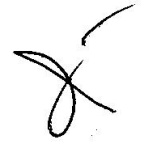       ส.ต.อ.       				  (จรัญ      หนูชู)
                                              ผู้อำนวยการโรงเรียนบ้านเกาะยาวชั้นจำนวนนักเรียน๒๕๕๙จำนวนนักเรียน๒๕๕๙รวมจำนวนนักเรียน๒๕๖๐จำนวนนักเรียน๒๕๖๐รวมหมายเหตุชั้นชายหญิงรวมชายหญิงรวมหมายเหตุระดับปฐมวัยระดับปฐมวัยระดับปฐมวัยระดับปฐมวัยระดับปฐมวัยระดับปฐมวัยระดับปฐมวัยระดับปฐมวัยอนุบาลปีที่ ๑๓๔๗๕๑๖อนุบาลปีที่ ๒๓๗๑๐๔๔๘รวม๖๑๑๑๗๙๕๑๔ชั้นประถมศึกษาปีที่ ๑๖๗๑๓๓๗๑๐ชั้นประถมศึกษาปีที่ ๒๓๔๗๗๗๑๔ชั้นประถมศึกษาปีที่ ๓๑๒๓๔๔๘ชั้นประถมศึกษาปีที่ ๔๖๑๗๑๒๓ชั้นประถมศึกษาปีที่ ๕๙๖๑๕๖๑๗ชั้นประถมศึกษาปีที่ ๖๒๑๑๑๓๘๘๑๖รวม๒๗๓๑๕๘๒๙๒๙๕๘รวมทั้งสิ้น๓๓๔๒๗๕๓๘๓๔๗๒ลำดับที่ชื่อ - สกุลวุฒิการศึกษาตำแหน่งหน้าที่และความรับผิดชอบ๑ส.ต.อ.จรัญ   หนูชูศษ.มผู้อำนวยการโรงเรียนบ้านเกาะยาวบริหารสถานศึกษา๒นางสาวฐิติชญา  ผิวเหลืองศษ.บครู(คศ.๓)ครูประจำชั้น ป.๑-๒หัวหน้าบริหารงานการเงิน๓นางวนิดา         สุขสง่าค.บ.ครู(คศ๒)ครูประจำชั้น ป.๔หัวหน้าบริหารงานวิชาการ๔นางพรทิพย์       หลังยาหน่ายวทบ.(ศษ.)ครู(คศ๑)ครูประจำชั้น ป.๕หัวหน้าเจ้าหน้าที่พัสดุ๕นายฮาสัน         ด่อล๊ะวทบ.(ศษ.)พนักงานราชการครูครูประจำชั้น ป.๖หัวหน้าบริหารงานทั่วไป๖นางสาวอัสมา    หมานสันศษ.บครูอัตราจ้างหัวหน้างานอนามัยโรงเรียนครูประจำชั้น ป.๓๗นางสาวอัสมา     เตะปูยูค.บครูอัตราจ้างปฐมวัย๑-๒ (วันที่)(รายละเอียดกิจกรรม)ผู้รับผิดชอบหมายเหตุ๑-๕  พฤษภาคม ๒๕๕๙วิเคราะห์ผลสัมฤทธิ์ทางการเรียนปีการศึกษา๒๕๕๙ ผลทดสอบการอ่านเขียนของนักเรียนชั้น ป.๑-๖ การทดสอบ O-NET และ NT ปีการศึกษา ๒๕๕๙งานวิชาการโรงเรียน๙ พฤษภาคม ๒๕๕๙ประชุมจัดทำแผนพัฒนาคุณภาพการศึกษา/โครงการยกระดับผลสัมฤทธิ์ทางการเรียนปีการศึกษา ๒๕๖๐งานวิชาการโรงเรียน๑๖ พ.ค.-๓๐ ก.ย.๒๕๖๐ดำเนินการตามแผนพัฒนาคุณภาพการศึกษาเพื่อยกระดับผลสัมฤทธิ์ทางการเรียน ปีการศึกษา ๒๕๖๐๑.วิเคราะห์นักเรียนเป็นรายบุคคล๒.ครูจัดทำแผนการจัดการเรียนรู้ จัดหาและผลิตสื่อ จัดกิจกรรมการเรียนการสอน สร้างและพัฒนาเครื่องมือในการวัดและประเมินผลให้สอดคล้องกับมาตรฐานหลักสูตรการศึกษาขั้นพื้นฐาน ๒๕๕๑๓.จัดทำแนวทางพัฒนานักเรียนเป็นรายบุคคล(สำหรับเด็กปกติ)๔.จัดทำแผนการจัดการเรียนรู้/แผนIEP(สำหรับนักเรียนที่มีความต้องการพิเศษ)๕.จัดกิจกรรมเตรียมความพร้อมการอ่านเขียนของนักเรียนระดับชั้นอนุบาล๖.จัดกิจกรรมคัดกรองนักเรียนอ่านไม่ออกเขียนไม่ได้  อ่านไม่คล่อง เขียนไม่คล่อง  คิดเลขไม่ได้ คิดเลขไม่คล่อง๗.จัดกิจกรรมการแก้ปัญหาการอ่านไม่ออกเขียนไม่ได้คิดเลขไม่ได้ คิดเลขไม่คล่องให้กับนักเรียน๘.จัดกิจกรรมสอนซ่อมและเสริมให้กับนักเรียนระดับปฐมวัยและระดับประถมศึกษาทุกกลุ่มสาระการเรียนรู้ ๙.จัดห้องสมุดตามนโยบาย ๓ดี ๑๐.จัดหาแหล่งเรียนรู้ภายนอกและพัฒนาแหล่งเรียนรู้ภายในให้เอื้อต่อการเรียนรู้๑๑.จัดกิจกรรมเยี่ยมบ้านนักเรียน๑๒.นิเทศ ติดตาม อย่างสม่ำเสมองานวิชาการโรงเรียนและบุคลากรทุกคนครูประจำชั้น/ครูประจำวิชาครูประจำวิชาครูประจำชั้น/ครูประจำวิชาครูประจำชั้น/ครูประจำวิชาครูผู้รับผิดชอบงานด้านการศึกษาพิเศษครูปฐมวัยครูประจำชั้นครูประจำชั้น/ครูประจำวิชาครูประจำชั้น/ครูประจำวิชาครูผู้รับผิดชอบครูผู้รับผิดชอบครูผู้รับผิดชอบ/ครูประจำชั้นผู้บริหาร/คณะกรรมการที่ได้รับการแต่งตั้งโครงการระบบดูแลช่วยเหลือนักเรียนโครงการจัดหาและผลิตสื่อฯโครงการบริหารงานวิชาการโครงการพัฒนาการเรียนการสอนเพื่อยกระดับผลสัมฤทธิ์ทางการเรียนโครงการจัดการศึกษาสำหรับเด็กที่มีความต้องการพิเศษ(เด็กพิเศษเรียนร่วม)โครงการพัฒนาคุณภาพเด็กปฐมวัยสู่มาตรฐานการศึกษาโครงการอ่านออกเขียนได้คิดเลขเป็น คิดเลขคล่องโครงการอ่านออกเขียนได้คิดเลขเป็น คิดเลขคล่องโครงการพัฒนาการเรียนการสอนเพื่อยกระดับผลสัมฤทธิ์ทางการเรียนโครงการพัฒนาห้องสมุดโครงการจัดบรรยากาศในห้องเอื้อต่อการเรียนรู้/โครงการปรับปรุงเสริมสร้างสภาพแวดล้อมและประหยัดการใช้พลังงานโครงการระบบดูแลช่วยเหลือนักเรียนโครงการนิเทศภายใน๑-๑๐ ตุลาคม ๒๕๖๐วัดและประเมินผลครั้งที่ ๑งานวิชาการโรงเรียน/คณะกรรมการที่ได้รับการแต่งตั้ง(วันที่) (รายละเอียดกิจกรรม)ผู้รับผิดชอบหมายเหตุ๑ พฤศจิกายน  ๒๕๖๐ถึงวันสอบจริง๑.ประชาสัมพันธ์ความสำคัญของการสอบ NT,O-NET,  ทุกสัปดาห์๒.จัดกิจกรรม ติวเข้ม ตามแนวข้อสอบของ สทศ. ในชั้นเรียน ๓.ครูผู้รับผิดชอบในโรงเรียนทุกคนร่วมกันสร้างข้อสอบตามแนวข้อสอบของ สทศ.๔.โรงเรียนจัดหาและรวบรวมข้อสอบตามแนวการสอบO-NETและNTเพื่อรวบรวมเก็บเป็นคลังข้อสอบของโรงเรียน ๕.ให้นักเรียนได้ฝึกทำข้อสอบตามแนวของ สทศนำแนวข้อสอบ NT/O-NET  ไปใช้ ติวเข้ม ในชั้นเรียนให้นักเรียนคุ้นเคยและมีประสบการณ์การทำข้อสอบ (รูปแบบข้อสอบ/กระดาษคำตอบการระบายคำตอบฯ)๖.ผู้บริหารกำหนดปฏิทินการนิเทศภายในโรงเรียนเพื่อยกระดับผลสัมฤทธิ์ทางการเรียนให้ชัดเจน๗.ผู้บริหารติดตามนำข้อสอบ Pre Onet /NT ไปใช้ในสถานศึกษา ไปใช้ในชั้นเรียนติดตามผลการทำงานของครูผู้รับผิดชอบทุกระยะอย่างใกล้ชิดเพื่อให้งานบรรลุตามแผนงานและแก้ไขได้ทันเวลา๘.จัดกิจกรรมติวเข้มต่อเนื่องจนถึงวันสอบจริง๙.สอบเสมือนจริง โดยใช้ข้อสอบ กระดาษคำตอบ การคุมสอบ เวลาสอบเสมือนจริงทุกประการ โดยใช้ข้อสอบของ สพป. ซึ่งจัดทำขึ้นตามแนวข้อสอบของ สทศ. บันทึกผลการสอบ ตรวจคำตอบ และวิเคราะห์ผลการทดสอบเพื่อปรับปรุงแก้ไขนักเรียนก่อนวันสอบจริง๑๐.จัดกิจกรรมเสริมแรงทางบวก (จัดอาหารว่างน้ำหวาน ขนมช่วงพักสอบ) สร้างบรรยากาศผ่อนคลาย ทำสมาธิก่อนเวลาสอบ๑๑.นำผลการทดสอบเสมือนจริงมาวิเคราะห์๑๒.นำผลการวิเคราะห์ของการทดสอบเสมือนจริงมาเป็นแนวทางในการเตรียมความพร้อมของนักเรียนก่อนสอบ NT,O-NET จริงงานวิชาการโรงเรียนงานวิชาการโรงเรียนครูประจำวิชางานวิชาการโรงเรียนครูประจำวิชา/ครูผู้รับผิดชอบกิจกรรมติวเข้มผู้บริหาร/คณะกรรมการที่ได้รับการแต่งตั้งผู้บริหาร/คณะกรรมการที่ได้รับการแต่งตั้งครูผู้รับผิดชอบกิจกรรมติวเข้มครูผู้รับผิดชอบกิจกรรมติวเข้มครูผู้รับผิดชอบกิจกรรมติวเข้มงานวิชาการโรงเรียน/ครูผู้รับผิดชอบกิจกรรมติวเข้มงานวิชาการโรงเรียน/ครูผู้รับผิดชอบกิจกรรมติวเข้มโครงการยกผลสัมฤทธิ์ O-NET และ NTโครงการนิเทศภายในโครงการยกผลสัมฤทธิ์ O-NET และ NT๑.ประชาสัมพันธ์ความสำคัญของการสอบ NT,O-NET,  ทุกสัปดาห์๒.จัดกิจกรรม ติวเข้ม ตามแนวข้อสอบของ สทศ. ในชั้นเรียน ๓.ครูผู้รับผิดชอบในโรงเรียนทุกคนร่วมกันสร้างข้อสอบตามแนวข้อสอบของ สทศ.๔.โรงเรียนจัดหาและรวบรวมข้อสอบตามแนวการสอบO-NETและNTเพื่อรวบรวมเก็บเป็นคลังข้อสอบของโรงเรียน ๕.ให้นักเรียนได้ฝึกทำข้อสอบตามแนวของ สทศนำแนวข้อสอบ NT/O-NET  ไปใช้ ติวเข้ม ในชั้นเรียนให้นักเรียนคุ้นเคยและมีประสบการณ์การทำข้อสอบ (รูปแบบข้อสอบ/กระดาษคำตอบการระบายคำตอบฯ)๖.ผู้บริหารกำหนดปฏิทินการนิเทศภายในโรงเรียนเพื่อยกระดับผลสัมฤทธิ์ทางการเรียนให้ชัดเจน๗.ผู้บริหารติดตามนำข้อสอบ Pre Onet /NT ไปใช้ในสถานศึกษา ไปใช้ในชั้นเรียนติดตามผลการทำงานของครูผู้รับผิดชอบทุกระยะอย่างใกล้ชิดเพื่อให้งานบรรลุตามแผนงานและแก้ไขได้ทันเวลา๘.จัดกิจกรรมติวเข้มต่อเนื่องจนถึงวันสอบจริง๙.สอบเสมือนจริง โดยใช้ข้อสอบ กระดาษคำตอบ การคุมสอบ เวลาสอบเสมือนจริงทุกประการ โดยใช้ข้อสอบของ สพป. ซึ่งจัดทำขึ้นตามแนวข้อสอบของ สทศ. บันทึกผลการสอบ ตรวจคำตอบ และวิเคราะห์ผลการทดสอบเพื่อปรับปรุงแก้ไขนักเรียนก่อนวันสอบจริง๑๐.จัดกิจกรรมเสริมแรงทางบวก (จัดอาหารว่างน้ำหวาน ขนมช่วงพักสอบ) สร้างบรรยากาศผ่อนคลาย ทำสมาธิก่อนเวลาสอบ๑๑.นำผลการทดสอบเสมือนจริงมาวิเคราะห์๑๒.นำผลการวิเคราะห์ของการทดสอบเสมือนจริงมาเป็นแนวทางในการเตรียมความพร้อมของนักเรียนก่อนสอบ NT,O-NET จริงงานวิชาการโรงเรียนงานวิชาการโรงเรียนครูประจำวิชางานวิชาการโรงเรียนครูประจำวิชา/ครูผู้รับผิดชอบกิจกรรมติวเข้มผู้บริหาร/คณะกรรมการที่ได้รับการแต่งตั้งผู้บริหาร/คณะกรรมการที่ได้รับการแต่งตั้งครูผู้รับผิดชอบกิจกรรมติวเข้มครูผู้รับผิดชอบกิจกรรมติวเข้มครูผู้รับผิดชอบกิจกรรมติวเข้มงานวิชาการโรงเรียน/ครูผู้รับผิดชอบกิจกรรมติวเข้มงานวิชาการโรงเรียน/ครูผู้รับผิดชอบกิจกรรมติวเข้มโครงการยกผลสัมฤทธิ์ O-NET และ NTโครงการนิเทศภายในโครงการยกผลสัมฤทธิ์ O-NET และ NT๒๖-๓๑ มกราคม ๒๕๖๑จัดกิจกรรมค่ายวิชาการเพื่อยกระดับผลสัมฤทธิ์ทางการเรียนโดยใช้กลุ่มเครือข่ายโรงเรียนงานวิชาการโรงเรียนโครงการยกผลสัมฤทธิ์ O-NET และ NT กุมภาพันธ์ ๒๕๖๑ กุมภาพันธ์ ๒๕๖๑ป.๖ สอบ O-NET จริงป.๓ สอบ NT จริงคณะกรรมการที่ได้รับการแต่งตั้ง/งานวิชาการโรงเรียน๓๑ มีนาคม ๒๕๖๑สรุปผลและรายงานผลการดำเนินการงานวิชาการโรงเรียน/ครูผู้รับผิดชอบกิจกรรมติวเข้มวิชาและสาระการเรียนรู้คะแนนเฉลี่ยส่วนเบี่ยงเบนมาตรฐานคะแนนเฉลี่ยร้อยละร้อยละของจำนวนนักเรียนร้อยละของจำนวนนักเรียนร้อยละของจำนวนนักเรียนวิชาและสาระการเรียนรู้คะแนนเฉลี่ยส่วนเบี่ยงเบนมาตรฐานคะแนนเฉลี่ยร้อยละปรับปรุงพอใช้ดีภาษาไทย ๔๒.๐๐๑๑.๔๗๔๒.๐๐√  การอ่าน๓๘.๐๐๑๖.๖๑๓๘.๐๐√  การเขียน๔๘.๐๐๒๑.๔๐๔๘.๐๐√  การฟังการดู และการพูด๕๖.๐๐๑๗.๔๔๕๖.๐๐√  หลักการใช้ภาษา๔๒.๐๐๑๔.๐๐๔๒.๐๐√  วรรณคดีและวรรณกรรม๒๔.๐๐๒๘.๐๐๒๔.๐๐√วิชาและสาระการเรียนรู้คะแนนเฉลี่ยส่วนเบี่ยงเบนมาตรฐานคะแนนเฉลี่ยร้อยละร้อยละของจำนวนนักเรียนร้อยละของจำนวนนักเรียนร้อยละของจำนวนนักเรียนวิชาและสาระการเรียนรู้คะแนนเฉลี่ยส่วนเบี่ยงเบนมาตรฐานคะแนนเฉลี่ยร้อยละปรับปรุงพอใช้ดีคณิตศาสตร์๒๗.๐๐๗.๔๘๒๗.๐๐√  จำนวนและการดำเนินการ๒๘.๗๕๑๑.๒๕๒๘.๗๕√  การวัด๒๐.๐๐๑๐.๐๐๒๐.๐๐√  เรขาคณิต๓๕.๐๐๓๒.๐๒๓๕.๐๐√  พีชคณิต๕.๐๐๑๕.๐๐๕.๐๐√  การวิเคราะห์ข้อมูลและความน่าจะเป็น๕๕.๐๐๒๖.๙๓๕๕.๐๐√วิชาและสาระการเรียนรู้คะแนนเฉลี่ยส่วนเบี่ยงเบนมาตรฐานคะแนนเฉลี่ยร้อยละร้อยละของจำนวนนักเรียนร้อยละของจำนวนนักเรียนร้อยละของจำนวนนักเรียนวิชาและสาระการเรียนรู้คะแนนเฉลี่ยส่วนเบี่ยงเบนมาตรฐานคะแนนเฉลี่ยร้อยละปรับปรุงพอใช้ดีวิทยาศาสตร์๓๕.๙๐๗.๖๑√  สิ่งมีชีวิตกับกระบวนการดำรงชีวิต๒๖.๐๐๒๒.๐๐√  ชีวิตกับสิ่งแวดล้อม๒๑.๗๔๑๑.๓๘√  สารและสมบัติของสาร๓๘.๘๒๑๐.๓๔√  แรงและการเคลื่อนที่๓๖.๐๐๒๐.๕๔√  พลังงาน๕๗.๕๐๒๒.๕๐√  กระบวนการเปลี่ยนแปลงของโลก๓๐.๐๐๒๓.๓๓√  ดาราศาสตร์และอวกาศ๖๐.๐๐๒๔.๙๔√วิชาและสาระการเรียนรู้คะแนนเฉลี่ยส่วนเบี่ยงเบนมาตรฐานคะแนนเฉลี่ยร้อยละร้อยละของจำนวนนักเรียนร้อยละของจำนวนนักเรียนร้อยละของจำนวนนักเรียนวิชาและสาระการเรียนรู้คะแนนเฉลี่ยส่วนเบี่ยงเบนมาตรฐานคะแนนเฉลี่ยร้อยละปรับปรุงพอใช้ดีสังคมศึกษา ศาสนาและวัฒนธรรม๓๘.๗๕๙.๘๙๓๘.๗๕√  ศาสนา ศีลธรรม จริยธรรม๔๕.๐๐๒๑.๗๙๔๕.๐๐√  หน้าที่พลเมือง วัฒนธรรมและการดำเนินชีวิตในสังคม๓๘.๗๕๑๗.๑๗๓๘.๗๕√  เศรษฐศาสตร์๔๐.๐๐๑๐.๙๐๔๐.๐๐√  ประวัติศาสตร์๔๘.๗๕๑๕.๒๖๔๘.๗๕√  ภูมิศาสตร์๒๑.๒๕๑๒.๕๖๒๑.๒๕√วิชาและสาระการเรียนรู้คะแนนเฉลี่ยส่วนเบี่ยงเบนมาตรฐานคะแนนเฉลี่ยร้อยละร้อยละของจำนวนนักเรียนร้อยละของจำนวนนักเรียนร้อยละของจำนวนนักเรียนวิชาและสาระการเรียนรู้คะแนนเฉลี่ยส่วนเบี่ยงเบนมาตรฐานคะแนนเฉลี่ยร้อยละปรับปรุงพอใช้ดีภาษาอังกฤษ๒๕.๒๕๘.๖๙๒๕.๒๕√  ภาษาเพื่อการสื่อสาร๒๔.๖๒๘.๘๐๒๔.๖๒√  ภาษาและวัฒนธรรม๓๓.๓๓๒๔.๗๒๓๓.๓๓√ภาษากับความสัมพันธ์กับกลุ่มสาระการเรียนรู้อื่น๒๐.๐๐๑๘.๗๑๒๐.๐๐  ภาษากับความสัมพันธ์กับชุมชนและโลก๒๒.๕๐๒๐.๗๗๒๒.๕๐√วิชาและสาระการเรียนรู้คะแนนเฉลี่ยร้อยละระดับคุณภาพระดับคุณภาพระดับคุณภาพระดับคุณภาพวิชาและสาระการเรียนรู้คะแนนเฉลี่ยร้อยละปรับปรุงพอใช้ดีดีเยี่ยมความสามารถด้านภาษา๓๘.๕๗/  - บอกความหมายของคำและประโยคจากเรื่องที่ฟัง ดู อ่าน๓๗.๕๐  - บอกความหมายของเครื่องหมาย/สัญลักษณ์๖๖.๖๖  - ตอบคำถามจากเรื่องที่ฟัง ดู อ่าน๒๘.๕๗  - บอกเล่าเรื่องราวที่ได้จากการฟัง ดู อ่าน อย่างง่าย ๆ๓๐.๐๐  - คาดคะเนเหตุการณ์ที่จะเกิดขึ้นจากเรื่องที่ฟัง ดู อ่าน๓๘.๘๘  - สื่อสารความรู้ ความเข้าใจ ข้อคิดเห็นจากเรื่องที่ฟัง ดู อ่าน๔๒.๘๕ความสามารถด้านคำนวณ๔๑.๔๒/  - จำนวนและการดำเนินการ๓๓.๓๓  - การวัด๔๖.๔๒  - เรขาคณิต๓๓.๓๓  - พีชคณิต๓๓.๓๓  - การวิเคราะห์ข้อมูลและความน่าจะเป็น๖๖.๖๖ความสามารถด้านเหตุผล๖๐.๐๐/  - มีความรู้ความเข้าใจในข้อมูล สถานการณ์ หรือสารสนเทศ๕๐.๐๐  - วิเคราะห์ข้อมูล สถานการณ์ หรือสารสนเทศ๕๐.๐๐  - สามารถสร้างข้อสรุปใหม่ ออกแบบ วางแผน๖๘.๗๕ -ให้ข้อสนับสนุน/โต้แย้งเพื่อการตัดสินใจและแก้ปัญหา๖๔.๒๘เฉลี่ยรวมความสามารถทั้ง ๓ ด้าน๔๖.๖๖/ประเด็นปัญหาที่พบแนวทางแก้ปัญหา๑. ขาดครู/ครูสอนไม่ตรงวิชาเอกที่จบการศึกษา๑. จัดการเรียนรู้โดยใช้สื่อทางไกลผ่านดาวเทียมจากโรงเรียนวังไกลกังวล
๒. ปรับกระบวนการจัดการเรียนรู้โดยใช้สื่อทางไกลผ่านดาวเทียมของโรงเรียนให้เป็นระบบและมีคุณภาพมากขึ้น๒. การจัดการเรียนรู้ไม่ครบมาตรฐาน และตัวชี้วัดตามหลักสูตรแกนกลางการศึกษาขั้นพื้นฐาน พุทธศักราช ๒๕๕๑๓. ตรวจสอบมาตรฐาน และตัวชี้วัด
๔. ติวเตอร์ให้กับนักเรียน ให้ครบมาตรฐานและตัวชี้วัด๓. ครูขาดประสบการณ์ ข้อสอบ สทศ.๕. ทำความคุ้นเคยกับขอสอบ สทศ.๔. นักเรียนไม่มีทักษะในการทำแบบทดสอบ ของ สทศ.๖. ให้นักเรียนมีประสบการณ์ในการทำข้อสอบของ สทศ.๕. นักเรียนมีความสามารถทางด้านสติปัญญา  ร่างกาย  
ในเกณฑ์ต่ำ  และอยู่ในสิ่งแวดล้อม  ความเป็นอยู่ในครอบครัวที่ไม่เอื้อต่อการพัฒนาการเรียนรู้๗. ครูร่วมกันวิเคราะห์ข้อมูลผู้เรียนเป็นรายบุคคล 
โดยผ่านระบบดูแลช่วยเหลือนักเรียนทุกขั้นตอนอย่างจริงจัง ส่งเสริมการเยี่ยมบ้านนักเรียนครบ  ๑๐๐%  เพื่อให้ทราบปัญหาและความต้องการที่แท้จริงของผู้เรียนก่อนเรียนระหว่างเรียน  และหลังเรียน๖. ครูมีความรู้ความเข้าใจในวิธีการในการจัดทำแผนการจัดการเรียนร่วม  เทคนิคการจัดกิจกรรมการเรียนการสอน    เพื่อส่งเสริมกระตุ้นความสนใจของผู้เรียนไม่เพียงพอ๘. ส่งเสริมการพัฒนาผู้เรียนที่มีความบกพร่องทางสติปัญญา  โดยจัดทำแผนการจัดการเรียนรู้แบบ IEP ครูร่วมกันจัดทำโครงการพัฒนาการจัดการเรียนการสอน โดยเน้นการคิดวิเคราะห์ในทุกกลุ่มสาระการเรียนรู้ โดยเฉพาะในสาระการเรียนรู้คณิตศาสตร์  และภาษาไทย  ๗. ครูขาดความรู้ความเข้าใจในการวัดและประเมินผลการจัดการเรียนรู้  ตลอดจนการวิเคราะห์และประเมินผลเพื่อนำปัญหาที่พบไปสู่การแก้ไข๙. ส่งเสริมการพัฒนาตนเองของครู  โดยส่งเข้ารับการอบรม ในด้านที่เกิดประโยชน์ต่อการพัฒนาคุณภาพการจัดการเรียนการสอน๘. สื่อมีไม่เพียงพอ ไม่สามารถกระตุ้นให้ผู้เรียนเกิดการเรียนรู้อย่างมีประสิทธิภาพได้ งบประมาณไม่เพียงพอในการผลิตสื่อเพื่อใช้ในการจัดการศึกษา๑๐. ส่งเสริมให้ครูผลิตสื่อการจัดการเรียนรู้  เสนอของบประมาณจากหน่วยงานต้นสังกัด  เพื่อโครงการผลิตสื่อ นวัตกรรมและเทคโนโลยีทางการศึกษา๙. นักเรียนขาดนิสัยรักการอ่านและการทบทวนบทเรียนอย่างต่อเนื่อง๑๑. จัดกิจกรรมส่งเสริมการอ่านออกเขียนได้ในโรงเรียน  เพื่อปลูกฝังนิสัยรักการอ่านให้กับผู้เรียนและแก้ปัญหาการอ่านไม่ออกเขียนไม่ได้ของนักเรียนสำหรับเป็น พื้นฐานในการเรียนรู้สาระการเรียนรู้ต่างๆ๑๐. ระยะเวลาในการติวเข้มให้กับนักเรียนยังน้อย๑๒. โรงเรียนเพิ่มระยะเวลาในการติวเข้มให้กับนักเรียน เพื่อยกระดับผลสัมฤทธิ์ทางการเรียน NT, O- NET โดยครูในโรงเรียน ๑๑. งบประมาณสนับสนุนด้านการพัฒนาคุณภาพการจัดการเรียนการสอนมีไม่เพียงพอต่อความต้องการของผู้เรียน๑๓.ส่งเสริมการมีส่วนร่วมในการจัดการศึกษา  โดยประสานงานร่วมกับคณะกรรมการสถานศึกษาขั้นพื้นฐานของ โรงเรียน  ร่วมระดมทรัพยากรทางการศึกษา  จากหน่วยงานทั้งภายในและภายนอก  ตลอดจนบุคคลทั่วไป เพื่อให้ทุกฝ่ายมีส่วนร่วมในการพัฒนาคุณภาพการศึกษาประสานงานร่วมกับคณะกรรมการสถานศึกษาขั้นพื้นฐานของ โรงเรียน  ร่วมระดมทรัพยากรทางการศึกษา  จากหน่วยงานทั้งภายในและภายนอก  ตลอดจนบุคคลทั่วไป เพื่อให้ทุกฝ่ายมีส่วนร่วมในการพัฒนาคุณภาพการศึกษายุทธศาสตร์เป้าหมายตัวชี้วัด/ เกณฑ์โครงการ/กิจกรรมพัฒนาผลสัมฤทธิ์ทางการเรียนของนักเรียน๑. นักเรียนมีความรู้ และทักษะตามมาตรฐาน และตัวชี้วัดตามหลักสูตรแกนกลางการศึกษาขั้นพื้นฐาน พุทธศักราช ๒๕๕๑๒. นักเรียนมีสุขภาพแข็งแรงสมบูรณ์ทั้งร่ายกายและจิตใจ๓. ผลสัมฤทธิ์ทางการเรียนของนักเรียน ชั้น ป.๓, ป.๖๑. นักเรียนชั้น ป.๓, ป.๖, ร้อยละ ๘๐ มีความรู้ และทักษะตามมาตรฐาน และตัวชี้วัดตามหลักสูตรแกนกลางการศึกษาขั้นพื้นฐาน พุทธศักราช ๒๕๕๑๒. นักเรียนชั้น ป.๓, ป.๖ร้อยละ ๘๐ มีสุขภาพแข็งแรงสมบูรณ์ทั้งร่ายกายและจิตใจ๓. ผลสัมฤทธิ์ทางการเรียนของนักเรียน ชั้น ป.๓, ป.๖เพิ่มขึ้นร้อยละ ๕ ๑. โครงการพัฒนาการเรียนการสอนเพื่อยกระดับผลสัมฤทธิ์ทางการเรียนพัฒนาผลสัมฤทธิ์ทางการเรียนของนักเรียน๔.นักเรียน ชั้น ป.๓, ป.๖ เกิดความตระหนักในความสำคัญของการสอบ NT และ O-Net๔. นักเรียนชั้น ชั้น ป.๓, ป.๖ทุกคนเกิดความตระหนักในความสำคัญของการสอบ NT และ O-Net ๒. ประชาสัมพันธ์ความสำคัญของการสอบ  NT และ          O-Net ทุกวันพัฒนาผลสัมฤทธิ์ทางการเรียนของนักเรียน๕. ครูชั้น ป.๓, ป.๖,  มีแผนการสอนตาม มาตรฐานและตัวชี้วัดตามหลักสูตรฯกำหนด๕. ครูชั้น ป.๓, ป.๖
ทุกคนมีแผนการสอนตาม มาตรฐานและตัวชี้วัดตามหลักสูตรฯกำหนด ๓. วางแผนการสอนตามมาตรฐานและตัวชี้วัดตามหลักสูตรฯกำหนด๖.ครูชั้น ป.๓, ป.๖ติวนักเรียนตามมาตรฐานและตัวชี้วัด ๖. ครูชั้น ป.๓, ป.๖ ทุกคนได้สอนติวนักเรียนตามมาตรฐานและตัวชี้วัด
๔. นำข้อสอบโอเน็ต ของ สทศ.  ไปใช้สอนติวนักเรียนให้ครบทุกและกลุ่มสาระการเรียนรู้๗. ครู ชั้น  ป.๓, ป.๖สามารถสอนติวตามแนวข้อสอบของ สทศ.ได้๗. ครู ชั้น ป.๓, ป.๖ทุกคนสามารถสอนติวตามแนวข้อสอบของ สทศ.๕. จัดกิจกรรมติวเตอร์ ตามแนวข้อสอบของ สทศ. ในชั้นเรียน กำหนดกิจกรรม วันเวลาให้ชัดเจน๘. ครู ชั้น ป.๓, ป.๖
สามารถสร้างข้อสอบตามแนวข้อสอบของ สทศ.ได้๘.ครู ชั้น ป.๓, ป.๖ ทุกคน
สามารถสร้างข้อสอบตามแนวข้อสอบของ สทศ.ได้๖. ครูผู้รับผิดชอบในโรงเรียนทุกคนร่วมกันสร้างข้อสอบตามแนวข้อสอบของ สทศ. ๘. ครู ชั้น ป.๓, ป.๖
สามารถสร้างข้อสอบตามแนวข้อสอบของ สทศ.ได้๘.ครู ชั้น ป.๓, ป.๖ ทุกคน
สามารถสร้างข้อสอบตามแนวข้อสอบของ สทศ.ได้๗. ผู้บริหารติดตามการนำข้อสอบ PRE-NT/O-NET ไปใช้ในสถานศึกษา การนำข้อสอบ PRE-NT/O-NET ไปใช้ในชั้นเรียน ติดตามผลการทำงานของครูผู้รับผิดชอบทุกระยะอย่างใกล้ชิดเพื่อให้ดำเนินงานบรรลุตามแผนงาน หรือแก้ไขปัญหาต่างๆ ได้ทันเวลา๘. ครู ชั้น ป.๓, ป.๖
สามารถสร้างข้อสอบตามแนวข้อสอบของ สทศ.ได้๘.ครู ชั้น ป.๓, ป.๖ ทุกคน
สามารถสร้างข้อสอบตามแนวข้อสอบของ สทศ.ได้๘. นำแนวข้อสอบ NT/O-NET ของ สพป. ไปใช้ติวในชั้นเรียนให้นักเรียนคุ้นเคยและมีประสบการณ์การทำข้อสอบ (รูปแบบข้อสอบ/กระดาษคำตอบ/การระบายคำตอบฯ)๙. นักเรียน ชั้น ป.๓, ป.๖ ได้ทำข้อสอบ กระดาษคำตอบ การคุมสอบ เวลาสอบ เสมือนจริงทุกประการ
๙. นักเรียนทุกคนได้ทำข้อสอบ กระดาษคำตอบ การคุมสอบ เวลาสอบ เสมือนจริงทุกประการ๙.  มกราคม พ.ศ.๒๕๕๘ โรงเรียนจัดสอบเสมือนจริง   โดยใช้ข้อสอบ กระดาษคำตอบ การคุมสอบ เวลาสอบเสมือนจริงทุกประการ โดยใช้ข้อสอบของ สพป. ซึ่งจัดทำขึ้นตามแนวข้อสอบของ สทศ. บันทึกผลการสอบ ตรวจคำตอบ และวิเคราะห์ผลการทดสอบเพื่อปรับปรุง แก้ไขนักเรียนก่อนวันสอบจริง๙. นักเรียน ชั้น ป.๓, ป.๖ ได้ทำข้อสอบ กระดาษคำตอบ การคุมสอบ เวลาสอบ เสมือนจริงทุกประการ
๙. นักเรียนทุกคนได้ทำข้อสอบ กระดาษคำตอบ การคุมสอบ เวลาสอบ เสมือนจริงทุกประการ๑๐. จัดกิจกรรมเสริมแรงทางบวก (จัดอาหารว่างน้ำหวาน ขนมช่วงพักสอบ) สร้างบรรยากาศผ่อนคลาย ทำสมาธิก่อนเวลาสอบ๑๐. นักเรียน ชั้น ป.๓ ป.๖ เกิดความภาคภูมิใจ

๑๐. นักเรียนชั้น ป.๓, ป.๖, ม.๓ ทุกคน เกิดความภาคภูมิใจ๑๑. โรงเรียนให้รางวัลนักเรียนที่มีคะแนนสอบสูง/มีความก้าวหน้าสูง(จากการทดสอบของกลุ่มเครือข่าย เดือนมกราคม พ.ศ.๒๕๕๘ ก่อนการสอบจริง  ๑-๒  สัปดาห์)๑๑. นักเรียนชั้น ป.๑-๖ มีผลสัมฤทธิ์ทางการเรียนที่เพิ่มขึ้น๑๑.นักเรียนชั้น ป.๑-๖ มีผลสัมฤทธิ์ทางการเรียนที่เพิ่มขึ้น๑๑.โรงเรียนดำเนินการตามโครงการพัฒนาการเรียนการสอนเพื่อยกระดับผลสัมฤทธิ์ทางการเรียน๑๒ นักเรียนชั้น ป.๑-๖ อ่านออกเขียนได้เพิ่มขึ้นร้อยละ  ๘๐๑๒ นักเรียนชั้น ป.๑-๖ อ่านออกเขียนได้เพิ่มขึ้นร้อยละ  ๘๐๑๒.โครงการอ่านออกเขียนได้๑๓. ผู้บริหารโรงเรียน๑๓. ผู้บริหารและโรงเรียนมีปฏิทินการนิเทศภายในโรงเรียนเพื่อพัฒนาผลสัมฤทธิ์ทางการเรียนให้ชัดเจน (กำหนดวันที่ กิจกรรมที่ต้องทำ)๑๓. ผู้บริหารกำหนดปฏิทินการนิเทศภายในโรงเรียนเพื่อพัฒนาผลสัมฤทธิ์ทางการเรียนให้ชัดเจน (กำหนดวันที่ กิจกรรมที่ต้องทำ) ๑๔. โรงเรียน๑๔. โรงเรียนได้ทราบจุดบกพร่องในการจัดกิจกรรมการเรียนการสอนของครู๑๔.โรงเรียนตรวจสอบการวิเคราะห์หลักสูตร การกำหนดหน่วยการเรียนรู้ว่าครอบคลุมหรือไม่ หากไม่ครอบคลุมให้สอนเพิ่มในส่วนที่ตกหล่นไปโดยเฉพาะ ป.๓, ป.๖, ม.๓๑๕. โรงเรียน๑๕. ดำเนินกิจกรรมตามปฏิทินการการจัดกิจกรรม Tutor โรงเรียนเพื่อพัฒนาผลสัมฤทธิ์ จากวันที่  มกราคม   ถึง กุมภาพันธ์ ๒๕๕๘ ๑๕. ตั้งแต่วันที่ ๑ พฤศจิกายน พ.ศ. ๒๕๕๗ เป็นต้นไป โรงเรียนจัดกิจกรรม Tutor 
ให้ต่อเนื่องก่อนถึงวันสอบจริง (โอเน็ตสอบภายใน เดือนกุมภาพันธ์ พ.ศ.๒๕๕๘ กลุ่มสาระรายวิชาเป้าหมายคะแนนเฉลี่ยเป้าหมายคะแนนเฉลี่ยกลุ่มสาระรายวิชา๒๕๕๙  ๒๕๖๐ (+๕)ภาษาไทย๔๒.๐๐๔๗.๐๐สังคมศึกษา๓๘.๗๕๔๔.๐๐ภาษาอังกฤษ๒๕.๒๕๓๐.๐๐คณิตศาสตร์๒๗.๐๐๓๒.๐๐วิทยาศาสตร์๓๕.๙๒๔๑.๐๐ความสามารถเป้าหมายคะแนนเฉลี่ยเป้าหมายคะแนนเฉลี่ยความสามารถ๒๕๕๙๒๕๖๐ (+๕)ความสามารถด้านภาษา๓๘.๕๗๔๓.๕๐ความสามารถด้านคำนวณ๔๑.๔๒๔๕.๕๐ความสามารถด้านเหตุผล๖๐.๐๐๖๕.๐๐ที่กิจกรรมระยะเวลาดำเนินการผู้รับผิดชอบ๑พัฒนาและสร้างแบบทดสอบตามแนวทางของการสอบ O-NETและ NTพ.ค.๒๕๖๐- ธ.ค.๒๕๕๙ครูประจำวิชาทุกคน๒จัดติวเข้มเพื่อเตรียมการสอบ O-Net และ NT ในโรงเรียนพ.ย. ๒๕๖๐-ม.ค.๒๕๖๑วิชาการและคณะครู๓เข้าค่ายจัดติวเข้มชั้น ป. ๖ เพื่อเตรียมสอบ O-Net ม.ค.๒๕๖๑วิทยากรภายนอก๔สรุปและรายงานผลโครงการมีนาคม ๒๕๖๑ผู้รับผิดชอบโครงการที่รายการ/กิจกรรมคำชี้แจงในการใช้งบประมาณงบประมาณจำแนกตามหมวดรายจ่ายเป็นจำแนกตามหมวดรายจ่ายเป็นจำแนกตามหมวดรายจ่ายเป็นที่รายการ/กิจกรรมคำชี้แจงในการใช้งบประมาณงบประมาณค่าตอบแทนค่าใช้สอยค่าวัสดุ๑พัฒนาและสร้างแบบทดสอบตามแนวทางของการสอบ O-NETและ NT๒,๕๐๐--๒,๕๐๐๒จัดติวเข้มเพื่อเตรียมการสอบ O-Net และ NT ในโรงเรียน๑,๐๐๐-๖๐๐๔๐๐๓เข้าค่ายจัดติวเข้มชั้น ป. ๖ เพื่อเตรียมสอบ O-Net ๓,๐๐๐-๒,๕๐๐๕๐๐๔สรุปและรายงานผลโครงการ๕๐๐--๕๐๐รวมงบประมาณทั้งสิ้นรวมงบประมาณทั้งสิ้น๗,๐๐๐๓,๑๐๐๓,๙๐๐ที่ตัวชี้วัดความสำเร็จวิธีวัดผล/ประเมินผลเครื่องมือที่ใช้วัด๑โรงเรียนมีคลังข้อสอบที่ได้มาตรฐานตามแนวการสอบ O-NET และ  NTสำรวจแบบสำรวจ๒ครูพัฒนาตนเองในการออกข้อสอบตามแนวทางการสอบ O-NET และ  NTสำรวจแบบสำรวจ๓นักเรียนระดับชั้นประถมศึกษาปีที่ ๖   มีผลสัมฤทธิ์การสอบ O-NETเฉลี่ยสูงขึ้น ร้อยละ ๕จากปีการศึกษา ๒๕๕๙สำรวจแบบสำรวจ๔นักเรียนระดับชั้นประถมศึกษาปีที่ ๓   มีผลสัมฤทธิ์การสอบ NT เฉลี่ยสูงขึ้น ร้อยละ ๕จากปีการศึกษา ๒๕๕๙สำรวจแบบสำรวจ  ที่  ที่กิจกรรมกิจกรรมกิจกรรมระยะเวลาดำเนินงานระยะเวลาดำเนินงานระยะเวลาดำเนินงานระยะเวลาดำเนินงานผู้รับผิดชอบ๑.๑.กลุ่มสาระการเรียนรู้ภาษาไทยกลุ่มสาระการเรียนรู้ภาษาไทยกลุ่มสาระการเรียนรู้ภาษาไทยกลุ่มสาระการเรียนรู้ภาษาไทยกลุ่มสาระการเรียนรู้ภาษาไทยกลุ่มสาระการเรียนรู้ภาษาไทยกลุ่มสาระการเรียนรู้ภาษาไทยกลุ่มสาระการเรียนรู้ภาษาไทย๑.๑.กิจกรรมอ่านออกเขียนได้    อ่านคล่องเขียนคล่อง(ก่อนเริ่มเรียนวิชาแรกทุกวันจันทร์ พุธ ศุกร์ของทุกสัปดาห์)กิจกรรมอ่านออกเขียนได้    อ่านคล่องเขียนคล่อง(ก่อนเริ่มเรียนวิชาแรกทุกวันจันทร์ พุธ ศุกร์ของทุกสัปดาห์)กิจกรรมอ่านออกเขียนได้    อ่านคล่องเขียนคล่อง(ก่อนเริ่มเรียนวิชาแรกทุกวันจันทร์ พุธ ศุกร์ของทุกสัปดาห์)ตลอดปีการศึกษาตลอดปีการศึกษาตลอดปีการศึกษาครูประจำชั้นครูประจำชั้น๑.๑.กิจกรรมประกวดด้านภาษาไทยวันสำคัญต่าง ๆการเขียนเรียงความการคัดไทยเขียนตามคำบอกการแสดงละครการจัดป้ายนิเทศการตอบปัญหากิจกรรมประกวดด้านภาษาไทยวันสำคัญต่าง ๆการเขียนเรียงความการคัดไทยเขียนตามคำบอกการแสดงละครการจัดป้ายนิเทศการตอบปัญหากิจกรรมประกวดด้านภาษาไทยวันสำคัญต่าง ๆการเขียนเรียงความการคัดไทยเขียนตามคำบอกการแสดงละครการจัดป้ายนิเทศการตอบปัญหาวันสุนทรภู่วันภาษาไทยแห่งชาติวันแม่แห่งชาติวันพ่อแห่งชาติวันสำคัญทางศาสนาวันวิทยาศาสตร์วันสุนทรภู่วันภาษาไทยแห่งชาติวันแม่แห่งชาติวันพ่อแห่งชาติวันสำคัญทางศาสนาวันวิทยาศาสตร์วันสุนทรภู่วันภาษาไทยแห่งชาติวันแม่แห่งชาติวันพ่อแห่งชาติวันสำคัญทางศาสนาวันวิทยาศาสตร์นางวนิดา    สุขสง่า


นางวนิดา    สุขสง่า


๑.๑.กิจกรรมการสอนซ่อมเสริมและติวเข้มกิจกรรมการสอนซ่อมเสริมและติวเข้มกิจกรรมการสอนซ่อมเสริมและติวเข้มตลอดปีการศึกษาตลอดปีการศึกษาตลอดปีการศึกษาครูกลุ่มสาระภาษาไทยครูกลุ่มสาระภาษาไทย๑.๑.กิจกรรมวางทุกงานอ่านทุกคนกิจกรรมวางทุกงานอ่านทุกคนกิจกรรมวางทุกงานอ่านทุกคนตลอดปีการศึกษาตลอดปีการศึกษาตลอดปีการศึกษานางวนิดา   สุขสง่านางวนิดา   สุขสง่า๑.๑.กิจกรรมพี่เล่าน้องฟังกิจกรรมพี่เล่าน้องฟังกิจกรรมพี่เล่าน้องฟังตลอกปีการศึกษาตลอกปีการศึกษาตลอกปีการศึกษานางวนิดา   สุขสง่านางวนิดา   สุขสง่า๑.๑.กิจกรรมห้องเรียนรักการอ่าน(มุมหนังสือในห้อง)กิจกรรมห้องเรียนรักการอ่าน(มุมหนังสือในห้อง)กิจกรรมห้องเรียนรักการอ่าน(มุมหนังสือในห้อง)ตลอดปีการศึกษาตลอดปีการศึกษาตลอดปีการศึกษาครูประจำชั้นครูประจำชั้น๑.๑.การแสดงนิทรรศการผลงานของกลุ่มสาระการแสดงนิทรรศการผลงานของกลุ่มสาระการแสดงนิทรรศการผลงานของกลุ่มสาระมีนาคม  ๒๕๖๑มีนาคม  ๒๕๖๑มีนาคม  ๒๕๖๑ครูผู้สอนกลุ่มสาระการเรียนรู้ภาษาไทยครูผู้สอนกลุ่มสาระการเรียนรู้ภาษาไทย๒.๒.กลุ่มสาระการเรียนรู้คณิตศาสตร์กลุ่มสาระการเรียนรู้คณิตศาสตร์กลุ่มสาระการเรียนรู้คณิตศาสตร์กลุ่มสาระการเรียนรู้คณิตศาสตร์กลุ่มสาระการเรียนรู้คณิตศาสตร์กลุ่มสาระการเรียนรู้คณิตศาสตร์กลุ่มสาระการเรียนรู้คณิตศาสตร์กลุ่มสาระการเรียนรู้คณิตศาสตร์๒.๒.กิจกรรมคิดเลขเร็ว(ก่อนเริ่มเรียนวิชาแรกวันอังคาร พฤหัสบดีของทุกสัปดาห์)กิจกรรมคิดเลขเร็ว(ก่อนเริ่มเรียนวิชาแรกวันอังคาร พฤหัสบดีของทุกสัปดาห์)กิจกรรมคิดเลขเร็ว(ก่อนเริ่มเรียนวิชาแรกวันอังคาร พฤหัสบดีของทุกสัปดาห์)ตลอดปีการศึกษาตลอดปีการศึกษาตลอดปีการศึกษาตลอดปีการศึกษาครูประจำชั้น๒.๒.กิจกรรมคณิตคิดเพลิน- การท่องสูตรคูณ- การคิดเลขเร็ว- การทำโจทย์ปัญหากิจกรรมคณิตคิดเพลิน- การท่องสูตรคูณ- การคิดเลขเร็ว- การทำโจทย์ปัญหากิจกรรมคณิตคิดเพลิน- การท่องสูตรคูณ- การคิดเลขเร็ว- การทำโจทย์ปัญหาตลอดปีการศึกษาตลอดปีการศึกษาตลอดปีการศึกษาตลอดปีการศึกษาครูผู้สอนกลุ่มสาระการเรียนรู้คณิตศาสตร์๒.๒.กิจกรรมการสอนซ่อมเสริมและติวเข้มกิจกรรมการสอนซ่อมเสริมและติวเข้มกิจกรรมการสอนซ่อมเสริมและติวเข้มตลอดปีการศึกษาตลอดปีการศึกษาตลอดปีการศึกษาตลอดปีการศึกษาครูผู้สอนกลุ่มสาระการเรียนรู้คณิตศาสตร์๒.๒.การแสดงนิทรรศการผลงานของกลุ่มสาระการแสดงนิทรรศการผลงานของกลุ่มสาระการแสดงนิทรรศการผลงานของกลุ่มสาระมีนาคม ๒๕๖๑มีนาคม ๒๕๖๑มีนาคม ๒๕๖๑มีนาคม ๒๕๖๑ครูผู้สอนสาระการเรียนรู้คณิตศาสตร์๓.๓.กลุ่มสาระการเรียนรู้วิทยาศาสตร์กลุ่มสาระการเรียนรู้วิทยาศาสตร์กลุ่มสาระการเรียนรู้วิทยาศาสตร์กลุ่มสาระการเรียนรู้วิทยาศาสตร์กลุ่มสาระการเรียนรู้วิทยาศาสตร์กลุ่มสาระการเรียนรู้วิทยาศาสตร์กลุ่มสาระการเรียนรู้วิทยาศาสตร์กลุ่มสาระการเรียนรู้วิทยาศาสตร์๓.๓.กิจกรรมวันวิทยาศาสตร์จัดกิจกรรมตามหน่วยการเรียนรู้จัดประกวดผลงานทางวิทยาศาสตร์จัดตอบปัญหาทางวิทยาศาสตร์กิจกรรมวันวิทยาศาสตร์จัดกิจกรรมตามหน่วยการเรียนรู้จัดประกวดผลงานทางวิทยาศาสตร์จัดตอบปัญหาทางวิทยาศาสตร์กิจกรรมวันวิทยาศาสตร์จัดกิจกรรมตามหน่วยการเรียนรู้จัดประกวดผลงานทางวิทยาศาสตร์จัดตอบปัญหาทางวิทยาศาสตร์๑๘ สิงหาคม ๒๕๖๐๑๘ สิงหาคม ๒๕๖๐๑๘ สิงหาคม ๒๕๖๐๑๘ สิงหาคม ๒๕๖๐ครูผู้สอนกลุ่มสาระการเรียนรู้วิทยาศาสตร์๓.๓.กิจกรรมซ่อมเสริมและติวเข้มกิจกรรมซ่อมเสริมและติวเข้มกิจกรรมซ่อมเสริมและติวเข้มตลอดปีการศึกษาตลอดปีการศึกษาตลอดปีการศึกษาตลอดปีการศึกษาครูผู้สอนสาระวิทยาศาสตร์๓.๓.การแสดงนิทรรศการผลงานของกลุ่มสาระการแสดงนิทรรศการผลงานของกลุ่มสาระการแสดงนิทรรศการผลงานของกลุ่มสาระมีนาคม  ๒๕๖๑มีนาคม  ๒๕๖๑มีนาคม  ๒๕๖๑มีนาคม  ๒๕๖๑ครูผู้สอนสาระวิทยาศาสตร์๔.๔.กลุ่มสาระการเรียนรู้สังคม ศาสนา และวัฒนธรรมกลุ่มสาระการเรียนรู้สังคม ศาสนา และวัฒนธรรมกลุ่มสาระการเรียนรู้สังคม ศาสนา และวัฒนธรรมกลุ่มสาระการเรียนรู้สังคม ศาสนา และวัฒนธรรมกลุ่มสาระการเรียนรู้สังคม ศาสนา และวัฒนธรรมกลุ่มสาระการเรียนรู้สังคม ศาสนา และวัฒนธรรมกลุ่มสาระการเรียนรู้สังคม ศาสนา และวัฒนธรรมกลุ่มสาระการเรียนรู้สังคม ศาสนา และวัฒนธรรม๔.๔.กิจกรรมการกล่าวดุอาห์-ตอนเช้าก่อนเข้าเรียน
-ตอนเที่ยงก่อนรับประทานอาหารกิจกรรมการกล่าวดุอาห์-ตอนเช้าก่อนเข้าเรียน
-ตอนเที่ยงก่อนรับประทานอาหารกิจกรรมการกล่าวดุอาห์-ตอนเช้าก่อนเข้าเรียน
-ตอนเที่ยงก่อนรับประทานอาหารตลอดปีการศึกษาตลอดปีการศึกษาตลอดปีการศึกษาตลอดปีการศึกษานายฮาสัน   ด่อล๊ะ๔.๔.กิจกรรมการละหมาดกิจกรรมการละหมาดกิจกรรมการละหมาดตลอดปีการศึกษาตลอดปีการศึกษาตลอดปีการศึกษาตลอดปีการศึกษานายฮาสัน   ด่อล๊ะ๔.๔.กิจกรรมการสอนซ่อมเสริมและติวเข้มกิจกรรมการสอนซ่อมเสริมและติวเข้มกิจกรรมการสอนซ่อมเสริมและติวเข้มตลอดปีการศึกษาตลอดปีการศึกษาตลอดปีการศึกษาตลอดปีการศึกษานางสาวอัสมา หมานสัน   นายฮาสัน  ด่อล๊ะ๔.๔.การแสดงนิทรรศการผลงานของกลุ่มสาระการแสดงนิทรรศการผลงานของกลุ่มสาระการแสดงนิทรรศการผลงานของกลุ่มสาระมีนาคม  ๒๕๕๙มีนาคม  ๒๕๕๙มีนาคม  ๒๕๕๙มีนาคม  ๒๕๕๙ครูกลุ่มสาระสังคม ฯ๕.๕.กลุ่มสาระการเรียนรู้สุขศึกษาและพละศึกษากลุ่มสาระการเรียนรู้สุขศึกษาและพละศึกษากลุ่มสาระการเรียนรู้สุขศึกษาและพละศึกษากลุ่มสาระการเรียนรู้สุขศึกษาและพละศึกษากลุ่มสาระการเรียนรู้สุขศึกษาและพละศึกษากลุ่มสาระการเรียนรู้สุขศึกษาและพละศึกษากลุ่มสาระการเรียนรู้สุขศึกษาและพละศึกษากลุ่มสาระการเรียนรู้สุขศึกษาและพละศึกษา๕.๕.การฝึกซ้อมนักกีฬา  (นักเรียนสมัครเป็นนักกีฬา ของโรงเรียน)การฝึกซ้อมนักกีฬา  (นักเรียนสมัครเป็นนักกีฬา ของโรงเรียน)การฝึกซ้อมนักกีฬา  (นักเรียนสมัครเป็นนักกีฬา ของโรงเรียน)ตลอดปีการศึกษาตลอดปีการศึกษาตลอดปีการศึกษาตลอดปีการศึกษาครูผู้สอนสาระการเรียนรู้สุขศึกษาและพลศึกษา๕.๕.การวัดสมรรถภาพของนักเรียนการวัดสมรรถภาพของนักเรียนการวัดสมรรถภาพของนักเรียนมิถุนายน ๒๕๕๙มิถุนายน ๒๕๕๙มิถุนายน ๒๕๕๙มิถุนายน ๒๕๕๙นายฮาสัน    ด่อล๊ะ๕.๕.กิจกรรมการสอนซ่อมเสริมและติวเข้มกิจกรรมการสอนซ่อมเสริมและติวเข้มกิจกรรมการสอนซ่อมเสริมและติวเข้มตลอดปีการศึกษาตลอดปีการศึกษาตลอดปีการศึกษาตลอดปีการศึกษานายฮาสัน  ด่อล๊ะ๕.๕.การแสดงนิทรรศการผลงานของกลุ่มสาระการแสดงนิทรรศการผลงานของกลุ่มสาระการแสดงนิทรรศการผลงานของกลุ่มสาระมีนาคม ๒๕๖๑มีนาคม ๒๕๖๑มีนาคม ๒๕๖๑มีนาคม ๒๕๖๑นายฮาสัน    ด่อล๊ะ๖.๖.กลุ่มสาระการเรียนรู้ศิลปะกลุ่มสาระการเรียนรู้ศิลปะกลุ่มสาระการเรียนรู้ศิลปะกลุ่มสาระการเรียนรู้ศิลปะกลุ่มสาระการเรียนรู้ศิลปะกลุ่มสาระการเรียนรู้ศิลปะกลุ่มสาระการเรียนรู้ศิลปะกลุ่มสาระการเรียนรู้ศิลปะ๖.๖.การฝึกซ้อมดนตรี นาฎศิลป์การฝึกซ้อมดนตรี นาฎศิลป์การฝึกซ้อมดนตรี นาฎศิลป์ตลอดปีการศึกษาตลอดปีการศึกษาตลอดปีการศึกษาตลอดปีการศึกษาครูผู้สอนวิชาดนตรี นาฎศิลป์๖.๖.กิจกรรมการสอนซ่อมเสริมและติวเข้มกิจกรรมการสอนซ่อมเสริมและติวเข้มกิจกรรมการสอนซ่อมเสริมและติวเข้มตลอดปีการศึกษาตลอดปีการศึกษาตลอดปีการศึกษาตลอดปีการศึกษาครูผู้สอน ศิลปะ ดนตรี นาฏศิลป์๖.๖.การแสดงนิทรรศการผลงานของกลุ่มสาระการแสดงนิทรรศการผลงานของกลุ่มสาระการแสดงนิทรรศการผลงานของกลุ่มสาระมีนาคม  ๒๕๖๑มีนาคม  ๒๕๖๑มีนาคม  ๒๕๖๑มีนาคม  ๒๕๖๑ครูกลุ่มสาระศิลปะ ๗.๗.กลุ่มสาระการเรียนรู้การงานอาชีพและเทคโนโลยีกลุ่มสาระการเรียนรู้การงานอาชีพและเทคโนโลยีกลุ่มสาระการเรียนรู้การงานอาชีพและเทคโนโลยีกลุ่มสาระการเรียนรู้การงานอาชีพและเทคโนโลยีกลุ่มสาระการเรียนรู้การงานอาชีพและเทคโนโลยีกลุ่มสาระการเรียนรู้การงานอาชีพและเทคโนโลยีกลุ่มสาระการเรียนรู้การงานอาชีพและเทคโนโลยีกลุ่มสาระการเรียนรู้การงานอาชีพและเทคโนโลยี๗.๗.การจัดทำกิจกรรมด้านการเกษตร,งานประดิษฐ์,งานช่างและผลิตจากเศษวัสดุการจัดทำกิจกรรมด้านการเกษตร,งานประดิษฐ์,งานช่างและผลิตจากเศษวัสดุตลอดปีการศึกษาตลอดปีการศึกษาตลอดปีการศึกษาครูผู้สอนสาระการเรียนรู้การงานอาชีพและเทคโนโลยีครูผู้สอนสาระการเรียนรู้การงานอาชีพและเทคโนโลยีครูผู้สอนสาระการเรียนรู้การงานอาชีพและเทคโนโลยี๗.๗.กิจกรรมการสอนซ่อมเสริมและติวเข้มกิจกรรมการสอนซ่อมเสริมและติวเข้มตลอดปีการศึกษาตลอดปีการศึกษาตลอดปีการศึกษาครูผู้สอน กลุ่มสาระการเรียนรู้การงานฯครูผู้สอน กลุ่มสาระการเรียนรู้การงานฯครูผู้สอน กลุ่มสาระการเรียนรู้การงานฯ๗.๗.การแสดงนิทรรศการผลงานของกลุ่มสาระการแสดงนิทรรศการผลงานของกลุ่มสาระมีนาคม ๒๕๖๑มีนาคม ๒๕๖๑มีนาคม ๒๕๖๑ครูกลุ่มสาระการงาน ฯครูกลุ่มสาระการงาน ฯครูกลุ่มสาระการงาน ฯ๘.กลุ่มสาระการเรียนรู้ภาษาต่างประเทศ (ภาษาอังกฤษ)กลุ่มสาระการเรียนรู้ภาษาต่างประเทศ (ภาษาอังกฤษ)กลุ่มสาระการเรียนรู้ภาษาต่างประเทศ (ภาษาอังกฤษ)กลุ่มสาระการเรียนรู้ภาษาต่างประเทศ (ภาษาอังกฤษ)กลุ่มสาระการเรียนรู้ภาษาต่างประเทศ (ภาษาอังกฤษ)กลุ่มสาระการเรียนรู้ภาษาต่างประเทศ (ภาษาอังกฤษ)กลุ่มสาระการเรียนรู้ภาษาต่างประเทศ (ภาษาอังกฤษ)กลุ่มสาระการเรียนรู้ภาษาต่างประเทศ (ภาษาอังกฤษ)กลุ่มสาระการเรียนรู้ภาษาต่างประเทศ (ภาษาอังกฤษ)๘.การแข่งขันกิจกรรมในโรงเรียนการคัดลายมือการตอบปัญหาภาษาอังกฤษการเขียนและท่องคำศัพท์ภาษาอังกฤษการแข่งขันกิจกรรมในโรงเรียนการคัดลายมือการตอบปัญหาภาษาอังกฤษการเขียนและท่องคำศัพท์ภาษาอังกฤษตลอดปีการศึกษาตลอดปีการศึกษาตลอดปีการศึกษาครูสอนภาษาอังกฤษครูสอนภาษาอังกฤษครูสอนภาษาอังกฤษครูสอนภาษาอังกฤษ๘.กิจกรรมการสอนซ่อมเสริมและติวเข้มกิจกรรมการสอนซ่อมเสริมและติวเข้มตลอดปีการศึกษาตลอดปีการศึกษาตลอดปีการศึกษาครูสอนภาษาอังกฤษครูสอนภาษาอังกฤษครูสอนภาษาอังกฤษครูสอนภาษาอังกฤษ๘.การแสดงนิทรรศการผลงานของกลุ่มสาระการแสดงนิทรรศการผลงานของกลุ่มสาระมีนาคม  ๒๕๖๑มีนาคม  ๒๕๖๑มีนาคม  ๒๕๖๑ครูสอนภาษาอังกฤษครูสอนภาษาอังกฤษครูสอนภาษาอังกฤษครูสอนภาษาอังกฤษ๙.กิจกรรมพัฒนาผู้เรียนกิจกรรมพัฒนาผู้เรียนกิจกรรมพัฒนาผู้เรียนกิจกรรมพัฒนาผู้เรียนกิจกรรมพัฒนาผู้เรียนกิจกรรมพัฒนาผู้เรียนกิจกรรมพัฒนาผู้เรียนกิจกรรมพัฒนาผู้เรียนกิจกรรมพัฒนาผู้เรียน๙.กิจกรรมแนะแนวการให้คำปรึกษารายบุคคลการแนะแนวด้านอาชีพและการศึกษาต่อทุนการศึกษาการบริการสนเทศด้านแนะแนว การสัมภาษณ์,การสอบถาม,การสังเกตบริการส่งต่อกรณีช่วยไม่ได้กิจกรรมแนะแนวการให้คำปรึกษารายบุคคลการแนะแนวด้านอาชีพและการศึกษาต่อทุนการศึกษาการบริการสนเทศด้านแนะแนว การสัมภาษณ์,การสอบถาม,การสังเกตบริการส่งต่อกรณีช่วยไม่ได้ตลอดปีการศึกษาตลอดปีการศึกษาตลอดปีการศึกษาครูประจำชั้น
ครูประจำชั้น

นางสาวฐิติชญา  ผิวเหลือง


นางสาวพรทิพย์  หลังยาหน่ายครูประจำชั้น
ครูประจำชั้น

นางสาวฐิติชญา  ผิวเหลือง


นางสาวพรทิพย์  หลังยาหน่ายครูประจำชั้น
ครูประจำชั้น

นางสาวฐิติชญา  ผิวเหลือง


นางสาวพรทิพย์  หลังยาหน่ายครูประจำชั้น
ครูประจำชั้น

นางสาวฐิติชญา  ผิวเหลือง


นางสาวพรทิพย์  หลังยาหน่าย๙.กิจกรรมลูกเสือ –เนตรนารีการเรียนการสอนลูกเสือ เนตรนารีการเข้าค่ายพักแรมลูกเสือ – เนตรนารีกิจกรรมลูกเสือ –เนตรนารีการเรียนการสอนลูกเสือ เนตรนารีการเข้าค่ายพักแรมลูกเสือ – เนตรนารีกุมภาพันธ์  ๒๕๖๐กุมภาพันธ์  ๒๕๖๐กุมภาพันธ์  ๒๕๖๐นายฮาสัน   ด่อล๊ะนายฮาสัน   ด่อล๊ะนายฮาสัน   ด่อล๊ะนายฮาสัน   ด่อล๊ะ๙.กิจกรรมชุมนุมการคัดเลือกกิจกรรมชุมนุมการสมัครกิจกรรมชุมนุมตามความสนใจการสอนกิจกรรมชุมนุมการแสดงผลงานนิทรรศการนักเรียนกิจกรรมชุมนุมการคัดเลือกกิจกรรมชุมนุมการสมัครกิจกรรมชุมนุมตามความสนใจการสอนกิจกรรมชุมนุมการแสดงผลงานนิทรรศการนักเรียนพฤษภาคม ๒๕๖๐พฤษภาคม ๒๕๖๐ตลอดปีการศึกษามีนาคม ๒๕๖๑พฤษภาคม ๒๕๖๐พฤษภาคม ๒๕๖๐ตลอดปีการศึกษามีนาคม ๒๕๖๑พฤษภาคม ๒๕๖๐พฤษภาคม ๒๕๖๐ตลอดปีการศึกษามีนาคม ๒๕๖๑ครูทุกคนครูทุกคนครูทุกคนครูทุกคนที่รายการ/กิจกรรมคำชี้แจงในการใช้งบประมาณงบประมาณจำแนกตามหมวดรายจ่ายเป็นจำแนกตามหมวดรายจ่ายเป็นจำแนกตามหมวดรายจ่ายเป็นที่รายการ/กิจกรรมคำชี้แจงในการใช้งบประมาณงบประมาณค่าตอบแทนค่าใช้สอยค่าวัสดุ๑กิจกรรมกลุ่มสาระการเรียนรู้ภาษาไทย๑,๐๐๐๕๐๐๕๐๐๒กิจกรรมกลุ่มสาระการเรียนรู้คณิตศาสตร์๑,๐๐๐๕๐๐๕๐๐๓กิจกรรมกลุ่มสาระการเรียนรู้สังคมศึกษาฯ๑,๐๐๐๕๐๐๕๐๐๔กิจกรรมกลุ่มสาระการเรียนรู้วิทยาศาสตร์๑,๐๐๐๕๐๐๕๐๐๕กิจกรรมกลุ่มสาระการเรียนรู้สุขศึกษาฯ๑,๐๐๐๕๐๐๕๐๐๖กิจกรรมกลุ่มสาระการเรียนรู้ศิลปะ๑,๐๐๐๕๐๐๕๐๐๗กิจกรรมกลุ่มสาระการเรียนรู้การงานอาชีพ๑,๐๐๐๕๐๐๕๐๐๘กิจกรรมกลุ่มสาระการเรียนรู้ภาษาต่างประเทศ๑,๐๐๐๕๐๐๕๐๐๙กิจกรรมพัฒนาผู้เรียน๑๐,๐๐๐๕,๐๐๐๕,๐๐๐รวมงบประมาณทั้งสิ้นรวมงบประมาณทั้งสิ้น๑๘,๐๐๐๙,๐๐๐๙,๐๐๐ที่ตัวชี้วัดความสำเร็จวิธีวัดผล/ประเมินผลเครื่องมือที่ใช้วัด๑-นักเรียนชั้นประถมศึกษาปีที่ ๑-๖ ทุกคนได้รับการพัฒนาการเรียนการสอนและเรียนรู้ทั้ง ๘ กลุ่มสาระการเรียนรู้และกิจกรรมพัฒนาผู้เรียนพร้อมทั้งมีคุณธรรม จริยธรรม คุณลักษณะอันพึงประสงค์ตามหลักสูตรแกนกลางการศึกษาขั้นพื้นฐานสอบถามสังเกตตรวจสภาพจริงแบบสอบถามแบบสังเกตปพ ๕ ปพ ๖ที่กิจกรรมระยะเวลาดำเนินงานผู้รับชอบ๑.ปรับปรุงภูมิทัศน์บริเวณโดยรอบโรงเรียนตุลาคม ๒๕๖๐-กันยายน ๒๕๖๑นายฮาสัน    ด่อล๊ะ๒.ปลูกต้นไม้รอบบริเวณโรงเรียนตุลาคม ๒๕๖๐-กันยายน ๒๕๖๑นายฮาสัน    ด่อล๊ะ๓.รณรงค์การประหยัดน้ำ ประหยัดไฟตุลาคม ๒๕๖๐-กันยายน ๒๕๖๑นายฮาสัน    ด่อล๊ะ๔.กิจกรรมพลังงานหาร ๒ตุลาคม ๒๕๖๐-กันยายน ๒๕๖๑นายฮาสัน    ด่อล๊ะที่รายการ/กิจกรรมคำชี้แจงในการใช้งบประมาณงบประมาณจำแนกตามหมวดรายจ่ายเป็นจำแนกตามหมวดรายจ่ายเป็นจำแนกตามหมวดรายจ่ายเป็นที่รายการ/กิจกรรมคำชี้แจงในการใช้งบประมาณงบประมาณค่าตอบแทนค่าใช้สอยค่าวัสดุ๑.ปรับปรุงภูมิทัศน์บริเวณโดยรอบโรงเรียน๑,๐๐๐-๑,๐๐๐๒.ปลูกต้นไม้รอบบริเวณโรงเรียน๒,๐๐๐--๒,๐๐๐๓.รณรงค์การประหยัดน้ำประหยัดไฟ๕๐๐--๕๐๐๔กิจกรรมพลังงานหาร ๒๕๐๐๕๐๐รวมทั้งสิ้นรวมทั้งสิ้น๔,๐๐๐--๔,๐๐๐ที่ตัวชี้วัดความสำเร็จวิธีวัดผล / ประเมินผลเครื่องมือที่ใช้วัด๑.๒.๓.มีการจัดประชุมครูที่รับผิดชอบงานแต่ละงานเมื่อสิ้นสุดมีการปรับปรุงแก้ไขในงานต่อไป มีการประกวดในกิจกรรมนั้นๆสังเกตสังเกตสังเกตแบบสังเกตแบบสังเกตแบบสังเกตที่กิจกรรมระยะเวลาผู้รับผิดชอบ๑ดำเนินงานตามโครงการคัดกรองนักเรียนเบื้องต้นส่งแพทย์วินิจฉัยจัดทำแผน IEPดำเนินการจัดการเรียนการสอนตามแผน IEPครูประจำชั้น
นางวนิดา    สุขสง่า  นางวนิดา   สุขสง่า
นางวนิดา   สุขสง่า          
ที่รายการ/กิจกรรมคำชี้แจงในการใช้งบประมาณงบประมาณจำแนกตามหมวดรายจ่ายเป็นจำแนกตามหมวดรายจ่ายเป็นจำแนกตามหมวดรายจ่ายเป็นที่รายการ/กิจกรรมคำชี้แจงในการใช้งบประมาณงบประมาณค่าตอบแทนค่าใช้สอยค่าวัสดุ๑ค่าเดินทางไปพบแพทย์๓,๐๐๐๓,๐๐๐๒ค่าจัดซื้อสื่อพัฒนาการเรียนการสอนค่าจ้างถ่ายเอกสารแบบฝึก๓,๐๐๐๓,๐๐๐รวมงบประมาณทั้งสิ้น๖,๐๐๐๓,๐๐๐๓,๐๐๐ตัวบ่งชี้สภาพความสำเร็จการวัดและประเมินผลเครื่องมือที่ใช้นักเรียนที่มีความบกพร่องทางการเรียนรู้ทุกคนได้รับการพัฒนา  ตามศักยภาพของแต่ละบุคคลการสังเกตการสัมภาษณ์ การประเมินแบบสังเกตแบบสัมภาษณ์     แบบประเมินที่กิจกรรมระยะเวลาผู้รับผิดชอบ๑ดำเนินงานตามแผนงาน - เก็บรวบรวมข้อมูลนักเรียน และวิเคราะห์ปัญหาของนักเรียน -   จัดระบบดูแลช่วยเหลือนักเรียนทุกด้าน ทั้งด้านการเรียน การศึกษาต่อ และครอบครัว -  จัดกิจกรรมเยี่ยมบ้านนักเรียน เพื่อสำรวจและเก็บข้อมูลจากผู้ปกครอง และเพื่อนบ้าน หากพบปัญหาจะทำการแก้ไขได้อย่างทันที- จัดกิจกรรมประชุมผู้ปกครองครูประจำชั้น
ครูประจำชั้น

ครูประจำชั้น


นายฮาสัน    ด่อล๊ะที่รายการ/กิจกรรมคำชี้แจงในการใช้งบประมาณงบประมาณจำแนกตามหมวดรายจ่ายเป็นจำแนกตามหมวดรายจ่ายเป็นจำแนกตามหมวดรายจ่ายเป็นที่รายการ/กิจกรรมคำชี้แจงในการใช้งบประมาณงบประมาณค่าตอบแทนค่าใช้สอยค่าวัสดุ๑ค่าจัดทำเอกสาร  และสรุปโครงการ ๒๐๐๒๐๐๒ค่าประชุมผู้ปกครอง ๒,๘๐๐  ๒,๘๐๐รวม๓,๐๐๐ ๒,๘๐๐๒๐๐ที่ตัวชี้วัดความสำเร็จวิธีวัดผล/ประเมินผลเครื่องมือที่ใช้วัด๑โรงเรียนมีการจัดและพัฒนาระบบดูแลช่วยเหลือนักเรียนอย่างทั่วถึงสังเกตแบบสังเกต๒ เอกสารรายงานการปฏิบัติกิจกรรมของนักเรียนที่ทางโรงเรียนจัดทำขึ้นบันทึกแบบบันทึกกิจกรรมระยะเวลาผู้รับผิดชอบ๑. ประชุมฝ่ายวิชาการและคณะครู  เพื่อกำหนดวิธีการจัดหาและผลิตสื่อ๒. สำรวจความต้องการสื่อพฤษภาคม ๒๕๖๐

พฤษภาคม ๒๕๖๐นางสาวพรรณพักตร์    สิงหา นางสาวพรรณพักตร์    สิงหา ๓. ประชุมคณะครูเพื่อคัดเลือกและรวบรวมรายการสื่อ๔. เสนอรายการสื่อที่ต้องการต่อฝ่ายพัสดุจัดซื้อสื่อและวัสดุอุปกรณ์ในการผลิตสื่อ๕. แจกจ่ายสื่อให้คณะครู๖. รายงานและสรุปผลการใช้สื่อ๗. รายงานสรุปผลโครงการพฤษภาคม ๒๕๖๐พฤษภาคม ๒๕๖๐พฤษภาคม ๒๕๖๐มีนาคม ๒๕๖๑มีนาคม ๒๕๖๑นางสาวพรรณพักตร์    สิงหา ,คณะครูนางสาวพรรณพักตร์    สิงหา ,คณะครูนางสาวพรรณพักตร์สิงหา ,คณะครู
นางสาวพรรณพักตร์    สิงหา นางสาวพรรณพักตร์    สิงหา ที่รายการ/กิจกรรมคำชี้แจงในการใช้งบประมาณงบประมาณจำแนกตามหมวดรายจ่ายเป็นจำแนกตามหมวดรายจ่ายเป็นจำแนกตามหมวดรายจ่ายเป็นที่รายการ/กิจกรรมคำชี้แจงในการใช้งบประมาณงบประมาณค่าตอบแทนค่าใช้สอยค่าวัสดุ๑.จัดซื้อวัสดุและสื่อประกอบการเรียนการสอน	๑๒,๐๐๐   ๑๒,๐๐๐   รวมทั้งสิ้นรวมทั้งสิ้น๑๒,๐๐๐   ๑๒,๐๐๐   ตัวบ่งชี้ความสำเร็จวิธีการวัดประเมินผลเครื่องมือที่ใช้วัด๑. ผลสัมฤทธิ์ทางการเรียนของผู้เรียน๒. ผู้สอนนำสื่อไปใช้ประกอบการสอนสอบถามสังเกตแบบสอบถามแบบบันทึกการใช้สื่อ     เชิงคุณภาพ      เชิงปริมาณ ที่กิจกรรมระยะเวลาผู้รับผิดชอบ๑ การเสนอพิจารณาอนุมัติโครงการตลอดปีการศึกษา ๒๕๖๐ส.ต.อ.จรัญ หนูชู๒ แต่งตั้งคณะกรรมการตลอดปีการศึกษา ๒๕๖๐ส.ต.อ.จรัญ หนูชู๓ ประชุมคณะกรรมการตลอดปีการศึกษา ๒๕๖๐ส.ต.อ.จรัญ หนูชู๔จัดทำตารางการนิเทศตลอดปีการศึกษา ๒๕๖๐ส.ต.อ.จรัญ หนูชู๕ดำเนินการนิเทศภายในโดยบุคลากรในสถานศึกษาเองตลอดปีการศึกษา ๒๕๖๐ส.ต.อ.จรัญ หนูชู๖ดำเนินการนิเทศภายในโดยหน่วยงานต้นสังกัดตลอดปีการศึกษา ๒๕๖๐เขตพื้นที่การศึกษา ๗สรุปผลมีนาคม  ๒๕๖๑ส.ต.อ.จรัญ หนูชู๘รายงานผล /ผลการประเมินตนเองกันยายน ๒๕๖๑ส.ต.อ.จรัญ หนูชูที่รายการ/กิจกรรมคำชี้แจงในการใช้งบประมาณงบประมาณจำแนกตามหมวดรายจ่ายเป็นจำแนกตามหมวดรายจ่ายเป็นจำแนกตามหมวดรายจ่ายเป็นที่รายการ/กิจกรรมคำชี้แจงในการใช้งบประมาณงบประมาณค่าตอบแทนค่าใช้สอยค่าวัสดุ๑.ประชุมคณะกรรมการ๒.เสนอโครงการ๓.ติดต่อประสานงาน๔.เสนอขออนุมัติ๕.ดำเนินการตามโครงการ๑,๕๐๐๑,๕๐๐รวมงบประมาณทั้งสิ้นรวมงบประมาณทั้งสิ้น๑,๕๐๐๑,๕๐๐ที่ตัวชี้วัดความสำเร็จวิธีวัดผล / ประเมินผลเครื่องมือที่ใช้วัด๑.๒.๓.๔ระบบการบริหารจัดการ การจัดการเรียนการสอนได้มาตรฐานมีร่องรอยหลักฐานการปฏิบัติงานเป็นระบบมีบุคลากรรับผิดชอบการดำเนินการแต่ละมาตรฐานชัดเจนมีผลการประเมินตนเองของโรงเรียนสังเกต สังเกตสอบถามสังเกตแบบสังเกตแบบสังเกต แบบสอบถามแบบสังเกต     ๗.๒. นักเรียนมีผลสัมฤทธิ์สูงขึ้น     ๗.๓. โรงเรียนผ่านการประกันคุณภาพภายในและได้รับรองมาตรฐานการประกันคุณภาพภายนอกที่กิจกรรมระยะเวลาผู้รับผิดชอบ๑.จัดห้องเรียนให้มีมาตรฐานเดียวกัน-   ป้ายครูประจำชั้น-   ตารางสอนหน้าห้อง-   ตารางสอนรายวิชา-   ชื่อสมาชิกภายในห้อง-   ข่าวและเหตุการณ์น่าสนใจ-   มุมกลุ่มสาระการเรียนรู้ทุกรายวิชา (ติดในห้อง)-   มุมผลงานนักเรียน (ติดในห้อง)-   มุมผลการเรียนของนักเรียน (ติดในห้อง)ตลอดปีการศึกษาครูประจำชั้น๒สรุปและรายงานการปฏิบัติงานตามโครงการมีนาคม   ๒๕๖๑นางพรทิพย์ หลังยาหน่าย    ที่รายการ/กิจกรรมคำชี้แจงในการใช้งบประมาณงบประมาณจำแนกตามหมวดรายจ่ายเป็นจำแนกตามหมวดรายจ่ายเป็นจำแนกตามหมวดรายจ่ายเป็นที่รายการ/กิจกรรมคำชี้แจงในการใช้งบประมาณงบประมาณค่าตอบแทนค่าใช้สอยค่าวัสดุ๑ค่าจัดทำเอกสาร  และสรุปโครงการ ๓๐๐--๓๐๐๒จัดหาอุปกรณ์ทำความสะอาดภายในห้องเรียน๑,๗๐๐--๑,๗๐๐๓จัดหาสิ่งประดับต่าง ๆมาประดับห้อง๒,๐๐๐--๒,๐๐๐๔จัดทำบอร์ดให้ความรู้ต่าง ๆ๒,๐๐๐--๒,๐๐๐รวมงบประมาณทั้งสิ้นรวมงบประมาณทั้งสิ้น๖,๐๐๐--๖,๐๐๐ที่ตัวชี้วัดความสำเร็จวิธีวัดผล/ประเมินผลเครื่องมือที่ใช้วัด๑ห้องเรียนมีมาตรฐานเดียวกันและสวยงาม ทำให้นักเรียนรักห้องเรียนนักเรียนได้รับบรรยากาศที่ดีในการเรียนการสอนมีประสิทธิภาพมากขึ้นสังเกตจากนักเรียนมีความสนใจเรียนมากขึ้นแบบสังเกตที่กิจกรรมระยะเวลาผู้รับผิดชอบ๑กิจกรรมที่ ๑  ห้องสมุดมีชีวิตจัดมุมอาเซียนในห้องสมุดจัดหาชั้นวางหนังสือ  วัสดุ อุปกรณ์ หนังสือ และสิ่งพิมพ์ลงทะเบียนและจัดหมวดหมู่หนังสือจัดทำบันทึกการใช้ห้องสมุดจัดนิทรรศการส่งเสริมการใช้ห้องสมุดและวันสำคัญนางสาวอัสมา  หมานสัน๒กิจกรรมที่ ๒ส่งเสริมนิสัยรักการอ่านสู่อาเซียน             -   บันทึกการอ่านในชั่วโมงเข้าใช้ห้องสมุดตามตารางการใช้ห้องสมุดและบันทึกในเวลาว่างลงในสมุดบันทึกรักการอ่านสู่อาเซียน-  ประกวดยอดนักอ่านในแต่ละระดับชั้น -   ประเมินผลการอ่านในแต่ละชั้น          นางสาวอัสมา  หมานสันที่กิจกรรมและงบประมาณงบประมาณลักษณะงบประมาณที่ใช้ลักษณะงบประมาณที่ใช้ลักษณะงบประมาณที่ใช้ที่กิจกรรมและงบประมาณงบประมาณค่าตอบแทนค่าใช้สอยค่าวัสดุ๑๒กิจกรรมที่ ๑ ห้องสมุดมีชีวิตกิจกรรมที่ ๒  ส่งเสริม            นิสัยรักการอ่านสู่อาเซียน๓,๐๐๐๒,๐๐๐----๓,๐๐๐๒,๐๐๐รวมรวม๕,๐๐๐--๕,๐๐๐ที่ตัวชี้วัดความสำเร็จวิธีการวัด/ประเมินผลเครื่องมือที่ใช้วัด๑๒๓-  นักเรียนได้เข้าใช้และร่วมกิจกรรมห้องสมุดทุกคน-  นักเรียนมีนิสัยรักการอ่าน-  ครู จัดการเรียนรู้มีประสิทธิภาพ-  การใช้ห้องสมุด-  การส่งบันทึก-   แบบทดสอบ- แบบบันทึกการใช้ห้องสมุด- แบบบันทึกการอ่าน- แบบ ปพ.๕ที่กิจกรรมระยะเวลาผู้รับผิดชอบ๑๒๓๔๕กิจกรรมที่ ๑  อ่านภาษาไทยวันละคำภาษาไทยวันละคำ(หน้าเสาธงเข้าแถวตอนเช้า)กิจกรรมที่ ๒วางทุกงานอ่านทุกคน พักกลางวัน กิจกรรมที่ ๓  คัดกรองการอ่านการเขียนกิจกรรมที่ ๔สอนซ่อมการอ่านเขียนกิจกรรมที่ ๕ผลิตสื่อเพื่อพัฒนาการอ่านออกเขียนได้อ่านคล่อง เขียนคล่องพ.ค.๒๕๖๐-มีนาคม ๒๕๖๑นางวนิดา   สุขสง่านางวนิดา   สุขสง่าคณะกรรมการผู้รับผิดชอบครูประจำชั้นครูประจำชั้นที่กิจกรรมและงบประมาณงบประมาณลักษณะงบประมาณที่ใช้ลักษณะงบประมาณที่ใช้ลักษณะงบประมาณที่ใช้ที่กิจกรรมและงบประมาณงบประมาณค่าตอบแทนค่าใช้สอยค่าวัสดุ๑๒๓๔๕กิจกรรมที่ ๑  อ่านภาษาไทยวันละคำภาษาไทยวันละคำ(หน้าเสาธงเข้าแถวตอนเช้า)กิจกรรมที่ ๒วางทุกงานอ่านทุกคน พักกลางวัน กิจกรรมที่ ๓  คัดกรองการอ่านการเขียนกิจกรรมที่ ๔สอนซ่อมการอ่านเขียนกิจกรรมที่ ๕ผลิตสื่อเพื่อพัฒนาการอ่านออกเขียนได้อ่านคล่อง เขียนคล่อง๕๐๐๕๐๐๓๐๐๗๐๐๖,๐๐๐----๕๐๐๕๐๐๓๐๐๗๐๐๖,๐๐๐รวมรวม๘,๐๐๐--๘,๐๐๐ที่ตัวชี้วัดความสำเร็จวิธีการวัด/ประเมินผลเครื่องมือที่ใช้วัด๑นักเรียนสามารถอ่านออกเขียนได้  อ่านคล่อง  เขียนคล่อง เพิ่มขึ้นร้อยละ ๘๐การคักรองการอ่าน  เขียนการทดสอบการอ่าน    การเขียนแบบคัดกรองการอ่าน เขียนแบบทดสอบ